Утверждена приказом Министерства строительства и жилищно-коммунального хозяйстваРоссийской Федерации от 20 декабря 2016 г. N 996/прПРОЕКТНАЯ ДЕКЛАРАЦИЯна строительство 18-ти квартирного 3-ёх этажного домарасположенного по адресу:Калининградская область г. Калининград ул. Славянскаяв редакции от 26.07.2017 г.--------------------------------<1> Возможные значения: город; поселок городского типа; поселок; рабочий поселок; село; сельское поселение; городское поселение; деревня; станица; хутор; аул.<2> Заполняется в соответствии с приказом Минфина России от 5 ноября 2015 г. N 171н "Об утверждении Перечня элементов планировочной структуры, элементов улично-дорожной сети, элементов объектов адресации, типов зданий (сооружений), помещений, используемых  в качестве реквизитов адреса, и Правил сокращенного наименования адресообразующих элементов" (зарегистрировано в Минюсте России 10 декабря 2015 г. N 40069) с указанием присвоенных адресов объектов адресации.<3> В графах 1.5.1 и 1.5.2 указываются телефон и адрес электронной почты застройщика, по которым участник долевого строительства может получить информацию об исполнении договора участия в долевом строительстве, в том числе о порядке ознакомления с документами, указанными в части 2 статьи 21 Федерального закона от 30 декабря 2004 г. N 214-ФЗ "Об участии в долевом строительстве многоквартирных домов и иных объектов недвижимости и о внесении изменений в некоторые законодательные акты Российской Федерации".<4> Если полномочия по управлению юридическим лицом находятся у управляющей компании, то в подразделе 1.6 заполняется информация в отношении  руководителя единоличного исполнительного органа управляющей компании.<5> Подраздел 1.7 заполняется в случае, если застройщик планирует использовать коммерческое обозначение в рекламе, связанной с привлечением денежных средств участников долевого строительства.<6> Графы подраздела 3.1 заполняются в отношении каждого учредителя - юридического лица, являющегося резидентом Российской Федерации, которое обладает пятью и более процентами голосов в органе управления застройщика.<7> Графы подраздела 3.2 заполняются в отношении каждого учредителя - юридического лица, являющегося нерезидентом Российской Федерации, которое обладает пятью и более процентами голосов в органе управления застройщика.<8> Графы подраздела 3.3 заполняются в отношении каждого учредителя -  физического лица, которое обладает пятью и более процентами голосов в органе управления застройщика.<9> Графы подраздела 4.1 заполняются в отношении каждого объекта капитального строительства, в которых принимал участие застройщик в течение трех лет, предшествующих опубликованию проектной декларации.<10> В графе 4.1.1 указывается наименование объекта капитального строительства в соответствии с разрешением на ввод объекта капитального строительства в эксплуатацию.<11> Графы 4.1.11 - 4.1.13 заполняются при наличии разрешения на ввод объекта в эксплуатацию.<12> Графы подраздела 5.1 заполняются в случае, если застройщик состоит в членстве в саморегулируемой организации. Заполняются в отношении каждой саморегулируемой организации, членом которой является застройщик.<13> Графы подраздела 5.2 заполняются в случае, если застройщик состоит в членстве в иных некоммерческих организациях (в том числе обществах взаимного страхования,  ассоциациях). Заполняются в отношении каждой некоммерческой организации, членом которой является застройщик.<14> По состоянию на дату, на которую застройщиком составлена последняя отчетность об осуществлении деятельности, связанной с привлечением денежных средств участников долевого строительства для строительства (создания) многоквартирных домов и (или) иных объектов недвижимости, предоставленный в орган исполнительной власти субъекта Российской Федерации, уполномоченный на осуществление государственного контроля (надзора) в области долевого строительства многоквартирных домов и (или) иных объектов недвижимости. Если застройщик ранее не предоставлял отчетность об осуществлении деятельности, связанной с привлечением денежных средств участников долевого строительства для  строительства (создания) многоквартирных домов и (или) иных объектов недвижимости, то последней отчетной датой является дата, по состоянию на которую застройщиком составлена последняя бухгалтерская(финансовая) отчетность, представленная в федеральный орган исполнительной власти, осуществляющий функции по контролю и надзору за соблюдением законодательства о налогах и сборах. В графах 6.1.2 - 6.1.4 значения указываются в тысячах рублей с двумя десятичными знаками.<15> Графы раздела 7 заполняются в случае привлечения застройщиком денежных средств граждан для строительства (создания) многоквартирного дома. Графа 7.1.1 и графы подраздела7.2 заполняются в проектных декларациях, направляемых застройщиком в орган исполнительной власти субъекта Российской Федерации, уполномоченный на осуществление государственного контроля (надзора) в области долевого строительства многоквартирных домов и (или) иных объектов недвижимости в соответствии с частью 2 статьи 19 Федерального закона от 30 декабря 2004 г. N 214-ФЗ "Об участии в долевом строительстве многоквартирных домов и иных объектов недвижимости и о внесении изменений в некоторые законодательные акты Российской Федерации", если государственная регистрация первого договора участия в долевом строительстве многоквартирного дома осуществлена 1 июля 2017 года и позже.<16> Возможные значения: соответствует; не соответствует.<17> Возможные значения: проводятся; не проводятся.<18> Возможные значения: отсутствует; имеется.<19> Возможные значения: подано; не подано. Графа 7.1.9 (графа 7.2.9) заполняется, если в графе 7.1.8 (графа 7.2.8) выбрано значение: "имеется".<20> Возможные значения: принято; не принято. Графа 7.1.10 (графа 7.2.10) заполняется, если в графе 7.1.9 (графе 7.2.9) выбрано значение: "подано".<21> Возможные значения: применялись; не применялись.<22> Графы подраздела 7.2 подлежат заполнению, если в графе 7.1.1 выбрано значение "не соответствует". Графы подраздела 7.2 заполняются в отношении каждого поручителя, сопоручителя застройщика.<23> В разделе 8 заполняется по желанию застройщика информация: о наградах, дипломах, рейтингах, присвоенных застройщику, иная информация, не противоречащая законодательству Российской Федерации.<24> Информация о проекте строительства заполняется в отношении одного многоквартирного дома и (или) иного объекта недвижимости, либо в отношении нескольких многоквартирных домов и (или) иных объектов недвижимости в границах являющегося элементом планировочной структуры квартала, микрорайона, предусмотренным утвержденной документацией по планировке территории. Если проектная декларация заполняется в отношении нескольких многоквартирных домов и (или) иных объектов недвижимости, то первым  заполняется раздел 9, затем заполняются разделы (подразделы), имеющие общие сведения в отношении всех указанных объектов недвижимости, затем заполняются иные разделы (подразделы) отдельно для каждого объекта недвижимости в последовательности перечисления этих объектов в подразделе 9.2.<25> Графа 9.1.2 заполняется, если в графе 9.1.1 указано значение больше единицы.<26> Графы подраздела 9.2 заполняются в отношении каждого объекта недвижимости по количеству, указанному в графе 9.1.1. Если многоквартирный дом состоит из блок-секций, имеющих различный срок ввода их в эксплуатацию, то графы подраздела 9.2 заполняются отдельно для каждой такой блок-секции (группы блок-секций).<27> Возможные значения: многоквартирный дом; жилой дом блокированной застройки, состоящий из трех и более блоков; нежилое здание.<28> Возможные значения: жилое; нежилое.<29> Указывается количество всех этажей, включая подземный, подвальный, цокольный, надземный, технический, мансардный.<30> В графе 9.2.20 площадь указывается в соответствии с разрешением на строительство, если такое разрешение выдано по форме, утвержденной приказом Минстроя России от 19 февраля 2015 г. N 117/пр "Об утверждении формы разрешения на строительство и формы разрешения на ввод объекта в эксплуатацию" (зарегистрирован Минюстом России 9 апреля 2015 г., регистрационный N 36782). Если разрешение на строительство выдано по иной форме, то площадь указывается в соответствии с проектной документацией.<31> Возможные значения: деревянные, каркасно-щитовые; деревянные, брусчатые (бревенчатые); бескаркасные со стенами из мелкоштучных каменных материалов (кирпич, керамические камни, блоки и другие); бескаркасные со стенами из крупных каменных блоков и панелей; со сборным железобетонным каркасом и стенами из мелкоштучных каменных материалов (кирпич, керамические камни, блоки и другие); со сборным железобетонным каркасом и стенами из крупных каменных блоков и панелей; с монолитным железобетонным каркасом и стенами из мелкоштучных каменных материалов (кирпич, керамические камни, блоки и другие); со сборно-монолитным железобетонным каркасом и стенами из мелкоштучных каменных материалов (кирпич, керамические камни, блоки и другие); со сборно-монолитным железобетонным каркасом и стенами из крупных каменных блоков и панелей. Также подлежат указанию иные материалы, не предусмотренные возможными значениями.<32> Возможные значения: деревянные; деревянные по металлическим блокам; сборные железобетонные по металлическим балкам; монолитные железобетонные по металлическим балкам; сборно-монолитные железобетонные по металлическим балкам; сборные железобетонные; монолитные железобетонные; сборно-монолитные железобетонные. Также подлежат указанию иные материалы, не предусмотренные возможными значениями.<33> В графе 9.2.23 класс энергоэффективности указывается в соответствии с Приказом Минстроя России от 6 июня 2016 г. N 399/пр "Об утверждении Правил определения класса энергетической эффективности многоквартирных домов" (зарегистрирован Минюстом России 8 августа 2016 г., регистрационный N 43169).<34> В графе 9.2.24 сейсмостойкость указывается в соответствии с постановлением Правительства Российской Федерации от 26 декабря 2014 г. N 1521 "Об утверждении перечня национальных стандартов и сводов правил (частей таких стандартов и сводов правил),  в результате применения которых на обязательной основе обеспечивается соблюдение требований Федерального закона "Технический регламент о безопасности зданий и сооружений", СП 14.13330.2011. Свод правил "Строительство в сейсмических районах. СНиП II-7-81*",  утвержденных Приказом Минстроя России от 18 февраля 2014 г. N 60/пр "Об утверждении свода правил пересмотр СП 14.13330.2011 "СНиП II-7-81*. Строительство в сейсмических районах".<35> Графы подраздела 10.1 заполняются в случае заключения договора, предусмотренного законодательством Российской Федерации о градостроительной деятельности.<36> Возможные значения: договор о развитии застроенной территории; договор о комплексном освоении территории; договор об освоении территории в целях строительства жилья экономического класса; договор о комплексном освоении территории в целях строительства жилья экономического класса; договор о комплексном развитии территории по инициативе правообладателей; договор о комплексном развитии территории по инициативе органов местного самоуправления. Также подлежит указанию иной договор, предусмотренный законодательством Российской Федерации о градостроительной деятельности, не предусмотренный возможными значениями.<37> Графы подраздела 10.2 заполняются в отношении всех лиц, выполнивших инженерные изыскания. При наличии положительного заключения экспертизы результатов инженерных изысканий, графы подраздела 10.2 заполняются в отношении лиц, выполнивших инженерные изыскания, указанных в заключении.<38> Графы подраздела 10.3 заполняются в отношении всех лиц, выполнивших архитектурно-строительное проектирование. При наличии положительного заключения экспертизы проектной документации, графы подраздела 10.3 заполняются в отношении лиц, выполнивших архитектурно-строительное проектирование, указанных в заключении.<39> Графы подраздела 10.4 заполняются, если требование о проведении экспертизы проектной документации и (или) результатов инженерных изысканий установлено федеральным законом. Если выданы отдельно заключение экспертизы проектной документации и заключение экспертизы результатов инженерных изысканий, то графы подраздела 10.4 заполняются в отношении каждого вида такого заключения.<40> Возможные значения: положительное заключение экспертизы проектной документации и результатов инженерных изысканий; положительное заключение экспертизы проектной   документации;   положительное   заключение   экспертизы   результатов   инженерныхизысканий.<41> Графы подраздела 10.5 заполняются, если требование о проведении экологической экспертизы установлено федеральным законом.<42> Графа подраздела 10.6 заполняется в случае, если застройщик планирует использовать коммерческое обозначение, индивидуализирующее объект капитального строительства, в рекламе, связанной с привлечением денежных средств участников долевого строительства.<43> Графа 11.1.3 заполняется в случае продления срока действия разрешения на строительство.<44> Графы 12.1.2 - 12.1.7 заполняются в случае приобретения застройщиком права на земельный участок на основании договора. Графа 12.1.8 - 12.1.11 заполняется в случае предоставления земельного участка в собственность без договора.<45> Возможные значения: право собственности; право аренды; право субаренды; право безвозмездного пользования.<46> В графе 12.1.2 указывается вид договора.<47> Графы 12.1.5, 12.1.7 заполняются в случае заключения договора, подлежащего государственной регистрации.<48> Графа 12.1.6 заполняется в случае заключения срочного договора.<49> В графе 12.1.7 указываются даты государственной регистрации изменений договора, которые предусматривают изменение срока действия договора и сторон договора (при наличии).<50> Если в графе 12.2.1 указано значение "застройщик", то графы 12.2.2 - 12.2.7 не заполняются. Графы 12.2.2 - 12.2.3 заполняются в случае, если в графе 12.2.1 указано значение "иное юридическое лицо, кроме застройщика". Графы 12.2.4 - 12.2.6 заполняются в случае, если в графе 12.2.1 указано значение "физическое лицо, являющееся индивидуальным предпринимателем" или "физическое лицо, не являющееся индивидуальным предпринимателем". Графа 12.2.7 заполняется в случае, если в графе 12.2.1 указано значение "иное юридическое лицо, кроме застройщика" или "физическое лицо, являющееся индивидуальным предпринимателем". Графы 12.2.8, 12.2.9 заполняются в случае, если в графе12.2.1 указано значение "публичный собственник". Если земельный участок принадлежит на  праве общей собственности двум и более лицам, то соответствующие графы 12.2.2 - 12.2.7 заполняются в отношении каждого сособственника.<51> Возможные значения: застройщик; иное юридическое лицо, кроме застройщика; физическое лицо, являющееся индивидуальным предпринимателем; физическое лицо, не являющееся индивидуальным предпринимателем; публичный собственник.<52> Возможные значения: федеральная собственность; собственность субъекта Российской Федерации; муниципальная собственность, неразграниченная собственность.<53> Если строительство осуществляется на двух и более земельных участках, то графы подраздела 12.3 заполняются в отношении каждого земельного участка.<54> Графы подраздела 14.1 заполняются в отношении каждого вида сетей инженерно- технического обеспечения.<55> Виды сетей: теплоснабжение; горячее водоснабжение; холодное водоснабжение; бытовое или общесплавное водоотведение; ливневое водоотведение; электроснабжение; газоснабжение.<56> Графы подраздела 14.2 заполняются в отношении каждого вида сети связи.<57> Виды сетей связи: проводная телефонная связь; проводное телевизионное вещание; проводное радиовещание; передача данных и доступа в информационно- телекоммуникационную сеть "Интернет"; диспетчеризация лифтов.<58> Графы подраздела 15.2 заполняются в отношении каждого жилого помещения, в отношении которого могут быть заключены договоры участия в долевом строительстве. Графы подраздела 15.3 заполняются в отношении каждого нежилого помещения, в отношении которого могут быть заключены договоры участия в долевом строительстве.<59> Уникальный, неповторяющийся для многоквартирного дома или иного объекта недвижимости номер объекта долевого строительства, входящего в состав указанного многоквартирного дома или иного объекта недвижимости.<60>   Графы   подраздела   16.1   заполняются   в   отношении   каждого   помещения общегопользования. Графы подраздела 16.2 заполняются в отношении каждого вида технологического и инженерного оборудования. Графы подраздела 16.3 заполняются в отношении каждого вида иного имущества, входящего в состав общего имущества многоквартирного дома в соответствии с жилищным законодательством Российской Федерации.<61> Графы подраздела 17.1 заполняются в отношении каждого из этапов: 20 процентов готовности; 40 процентов готовности; 60 процентов готовности; 80 процентов готовности; получение разрешения на ввод в эксплуатацию объекта недвижимости.<62> Графы подраздела 19.1 не заполняются, если застройщик выбрал способ привлечения денежных средств граждан - эскроу-счета.<63> Возможные значения: страхование; поручительство.<64> В графе 19.1.2 указываются кадастровые номера каждого из земельных участков, указанных в графе 12.3, находящихся в залоге у участников долевого строительства.<65> Графы подраздела 19.2 заполняются, если застройщик выбрал способ привлечения денежных средств граждан - эскроу-счета.<66> В графе 20.1.1 указывается договор, заключенный с банком или иной кредитной организацией, либо с другим юридическим лицом, предоставившим кредит или целевой заем для строительства многоквартирного дома или иного объекта недвижимости.<67> В графе 20.1.7 указываются кадастровые номера каждого из земельных участков, указанных в графе 12.3, находящихся в залоге у юридического лица, предоставившего кредит или целевой заем для строительства многоквартирного дома или иного объекта недвижимости.<68> Графы раздела 21 заполняются в проектных декларациях, направляемых застройщиком в орган исполнительной власти субъекта Российской Федерации, уполномоченный на осуществление государственного контроля (надзора) в области долевого строительства многоквартирных домов и (или) иных объектов недвижимости в соответствии с частью 2 статьи 19 Федерального закона от 30 декабря 2004 г. N 214-ФЗ "Об участии в долевом строительстве многоквартирных домов и иных объектов недвижимости и о внесении изменений в некоторые законодательные акты Российской Федерации", если государственная регистрация первого договора участия в долевом строительстве многоквартирного дома осуществлена 1 июля 2017 года и позже.<69> Возможные значения: да; нет.<70> Заполняется в случае, если значение графы 21.1.1 "да".<71> Графы раздела 22 заполняются в проектных декларациях, направляемых застройщиком в орган исполнительной власти субъекта Российской Федерации, уполномоченный на осуществление государственного контроля (надзора) в области долевого строительства многоквартирных домов и (или) иных объектов недвижимости в соответствии с частью 2 статьи 19 Федерального закона от 30 декабря 2004 г. N 214-ФЗ "Об участии в долевом строительстве многоквартирных домов и иных объектов недвижимости и о внесении изменений в некоторые законодательные акты Российской Федерации", если государственная регистрация первого договора участия в долевом строительстве многоквартирного дома осуществлена 1 июля 2017 года и позже.<72> Графа 22.1.1 заполняется, если в графе 21.1.1 указано значение "нет". Графа 22.1.2 заполняется, если в графе 21.1.1 указано значение "да".<73> В графе 22.1.1 указывается максимально допустимая сумма общей площади всех жилых помещений и площади всех нежилых помещений в составе всех многоквартирных домов и (или) иных объектов недвижимости, строительство (создание) которых осуществляется застройщиком с привлечением денежных средств участников долевого строительства, и которые не введены в эксплуатацию.<74> В графе 22.1.2 указывается максимально допустимая сумма общей площади всех жилых помещений и площади всех нежилых помещений в составе всех многоквартирных домов и (или) иных объектов недвижимости, строительство которых осуществляется застройщиком и связанными с застройщиком юридическими лицами (поручителями) с привлечением средств участников долевого строительства и которые не введены в эксплуатацию.<75> Графы раздела 23 заполняются в проектных декларациях, направляемых застройщиком в    орган    исполнительной    власти    субъекта    Российской    Федерации,    уполномоченный    наосуществление государственного контроля (надзора) в области долевого строительства многоквартирных домов и (или) иных объектов недвижимости в соответствии с частью 2 статьи 19 Федерального закона от 30 декабря 2004 г. N 214-ФЗ "Об участии в долевом строительстве многоквартирных домов и иных объектов недвижимости и о внесении изменений в некоторые законодательные акты Российской Федерации", если государственная регистрация первого договора участия в долевом строительстве многоквартирного дома осуществлена 1 июля 2017 года и позже.<76> Графа 23.1.1 заполняется, если в графе 21.1.1 указано значение "нет". Графа 23.1.2 заполняется, если в графе 21.1.1 указано значение "да".<77> Графы 24.1.4 - 24.1.7 заполняются в случае, если в графе 24.1.1 указано значение "да".КонсультантПлюс: примечание.В официальном тексте документа, видимо, допущена опечатка: имеется в виду графа 24.1.8, а не графа 24.1.9.<78> Графа 24.1.9 заполняется в отношении каждой цели затрат застройщика, планируемой к возмещению за счет денежных средств, уплачиваемых участниками долевого строительства по договору участия в долевом строительстве, перечисленной в пунктах 8 - 10 и 12 части 1 статьи 18 Федерального закона от 30 декабря 2004 г. N 214-ФЗ "Об участии в долевом строительстве многоквартирных домов и иных объектов недвижимости и о внесении изменений в некоторые законодательные акты Российской Федерации".<79> Возможные значения: здание; строение, сооружение, помещение.Информация о застройщикеИнформация о застройщикеИнформация о застройщикеРаздел 1. О фирменном наименовании (наименовании) застройщика, месте нахождения застройщика, режиме его работы, номере телефона, адресе официального сайта застройщика в информационно-телекоммуникационной сети "Интернет" и адресе электронной почты, фамилии, об имени, отчестве (если имеется) лица, исполняющего функции единоличного исполнительного органа застройщика, а также об индивидуализирующем застройщика коммерческом обозначенииРаздел 1. О фирменном наименовании (наименовании) застройщика, месте нахождения застройщика, режиме его работы, номере телефона, адресе официального сайта застройщика в информационно-телекоммуникационной сети "Интернет" и адресе электронной почты, фамилии, об имени, отчестве (если имеется) лица, исполняющего функции единоличного исполнительного органа застройщика, а также об индивидуализирующем застройщика коммерческом обозначенииРаздел 1. О фирменном наименовании (наименовании) застройщика, месте нахождения застройщика, режиме его работы, номере телефона, адресе официального сайта застройщика в информационно-телекоммуникационной сети "Интернет" и адресе электронной почты, фамилии, об имени, отчестве (если имеется) лица, исполняющего функции единоличного исполнительного органа застройщика, а также об индивидуализирующем застройщика коммерческом обозначении1.1. О фирменном наименовании (наименовании) застройщика1.1.1Организационно-правовая форма   Общество с ограниченной ответственностью1.1. О фирменном наименовании (наименовании) застройщика1.1.2Полное наименование без указания организационно-правовой формы    «ДЕЛОРАД»1.1. О фирменном наименовании (наименовании) застройщика1.1.3Краткое наименование без указания организационно-правовой формы   «ДЕЛОРАД»1.2. О месте нахождения застройщика - адрес, указанный в учредительных документах1.2.1Индекс                                                                                                2360081.2. О месте нахождения застройщика - адрес, указанный в учредительных документах1.2.2Субъект Российской Федерации                                                 Калининградская область1.2. О месте нахождения застройщика - адрес, указанный в учредительных документах1.2.3Район субъекта Российской Федерации                  нет1.2. О месте нахождения застройщика - адрес, указанный в учредительных документах1.2.4Вид населенного пункта <1>                                                        город1.2. О месте нахождения застройщика - адрес, указанный в учредительных документах1.2.5Наименование населенного пункта                                          Калининград1.2. О месте нахождения застройщика - адрес, указанный в учредительных документах1.2.6Элемент улично-дорожной сети <2>                                         улица1.2. О месте нахождения застройщика - адрес, указанный в учредительных документах1.2.7Наименование элемента улично-дорожной сети                 Тельмана1.2. О месте нахождения застройщика - адрес, указанный в учредительных документах1.2.8Тип здания (сооружения) <2>                                                     дом 48-Б1.2. О месте нахождения застройщика - адрес, указанный в учредительных документах1.2.9Тип помещений <2>                                                      нет1.3. О режиме работы застройщика1.3.1Рабочие дни недели                                                                     понедельник - пятница1.3. О режиме работы застройщика1.3.2Рабочее время                                                                                с 9.00 до 18.001.4. О номере телефона, адресе1.4.1Номер телефона                                                                             +7 4012 773 775официального сайта застройщика и адресе электронной почты в информационно- телекоммуникационной сети "Интернет" <3>1.4.2Адрес электронной почты                                                          info@delorad.ruофициального сайта застройщика и адресе электронной почты в информационно- телекоммуникационной сети "Интернет" <3>1.4.3Адрес официального сайта в информационно-телекоммуникационной сети "Интернет"                                                                                                                                                       www.delorad.ru1.5. О лице, исполняющем функции единоличного исполнительного органа застройщика <4>1.5.1Фамилия                                                                                          Жидков1.5. О лице, исполняющем функции единоличного исполнительного органа застройщика <4>1.5.2Имя                                                                                                   Александр1.5. О лице, исполняющем функции единоличного исполнительного органа застройщика <4>1.5.3Отчество (при наличии)                                                              Викторович1.5. О лице, исполняющем функции единоличного исполнительного органа застройщика <4>1.5.4Наименование должности                                                         Генеральный директор1.6. Об индивидуализирующем застройщика коммерческом обозначении <5>1.6.1Коммерческое обозначение застройщика                            Раздел 2. О государственной регистрации застройщикаРаздел 2. О государственной регистрации застройщикаРаздел 2. О государственной регистрации застройщика2.1. О государственной регистрации застройщика2.1.1Индивидуальный номер налогоплательщика                     39069597932.1. О государственной регистрации застройщика2.1.2Основной государственный регистрационный номер      11539260127672.1. О государственной регистрации застройщика2.1.3Год регистрации                                                                           2015Раздел 3. Об учредителях (участниках) застройщика, которые обладают пятью и более процентами голосов в органе управления этого юридического лица, с указанием фирменного наименования (наименования) юридического лица - учредителя (участника), фамилии, имени, отчества физического лица - учредителя (участника), а также процента голосов, которым обладает каждый такой учредитель (участник) в органе управления этого юридического лицаРаздел 3. Об учредителях (участниках) застройщика, которые обладают пятью и более процентами голосов в органе управления этого юридического лица, с указанием фирменного наименования (наименования) юридического лица - учредителя (участника), фамилии, имени, отчества физического лица - учредителя (участника), а также процента голосов, которым обладает каждый такой учредитель (участник) в органе управления этого юридического лицаРаздел 3. Об учредителях (участниках) застройщика, которые обладают пятью и более процентами голосов в органе управления этого юридического лица, с указанием фирменного наименования (наименования) юридического лица - учредителя (участника), фамилии, имени, отчества физического лица - учредителя (участника), а также процента голосов, которым обладает каждый такой учредитель (участник) в органе управления этого юридического лица3.1. Об учредителе - юридическом лице, являющемся резидентом Российской Федерации <6>3.1.1Организационно-правовая форма                     Общество с ограниченной ответственностью3.1. Об учредителе - юридическом лице, являющемся резидентом Российской Федерации <6>3.1.2Фирменное наименование (полное наименование) без указания организационно- правовой формы                                                                                 «УПРАВЛЕНИЕ НЕДВИЖИМОСТЬЮ»        3.1.3Индивидуальный номер налогоплательщика                                                                  39063246803.1.4% голосов в органе управления                                                                                                          99.93.2. Об учредителе - юридическом лице, являющемся нерезидентом Российской Федерации <7>3.2.1Фирменное наименование организации3.2. Об учредителе - юридическом лице, являющемся нерезидентом Российской Федерации <7>3.2.2Страна регистрации юридического лица3.2. Об учредителе - юридическом лице, являющемся нерезидентом Российской Федерации <7>3.2.3Дата регистрации3.2. Об учредителе - юридическом лице, являющемся нерезидентом Российской Федерации <7>3.2.4Регистрационный номер3.2. Об учредителе - юридическом лице, являющемся нерезидентом Российской Федерации <7>3.2.5Наименование регистрирующего органа3.2. Об учредителе - юридическом лице, являющемся нерезидентом Российской Федерации <7>3.2.6Адрес (место нахождения) в стране регистрации3.2. Об учредителе - юридическом лице, являющемся нерезидентом Российской Федерации <7>3.2.7% голосов в органе управления3.3. Об учредителе - физическом лице<8>3.3.1Фамилия3.3. Об учредителе - физическом лице<8>3.3.2Имя3.3. Об учредителе - физическом лице<8>3.3.3Отчество (при наличии)3.3. Об учредителе - физическом лице<8>3.3.4Гражданство3.3. Об учредителе - физическом лице<8>3.3.5Страна места жительства3.3. Об учредителе - физическом лице<8>3.3.6% голосов в органе управленияРаздел 4. О проектах строительства многоквартирных домов и (или) иных объектов недвижимости, в которых принимал участие застройщик в течение трех лет, предшествующих опубликованию проектной декларации, с указанием места нахождения указанных объектов недвижимости, сроков ввода их в эксплуатациюРаздел 4. О проектах строительства многоквартирных домов и (или) иных объектов недвижимости, в которых принимал участие застройщик в течение трех лет, предшествующих опубликованию проектной декларации, с указанием места нахождения указанных объектов недвижимости, сроков ввода их в эксплуатациюРаздел 4. О проектах строительства многоквартирных домов и (или) иных объектов недвижимости, в которых принимал участие застройщик в течение трех лет, предшествующих опубликованию проектной декларации, с указанием места нахождения указанных объектов недвижимости, сроков ввода их в эксплуатацию4.1. О проектах строительства многоквартирных домов и (или) иных4.1.1Вид объекта капитального строительства <10>            многоквартирный жилой дом4.1. О проектах строительства многоквартирных домов и (или) иных4.1.2Субъект Российской Федерации                                       Калининградская областьобъектов недвижимости, в которых принимал участие застройщик в течение трех лет, предшествующих опубликованию проектной декларации<9>4.1.3Район субъекта Российской Федерации                            Гурьевский районобъектов недвижимости, в которых принимал участие застройщик в течение трех лет, предшествующих опубликованию проектной декларации<9>4.1.4Вид населенного пункта <1>                                                 городобъектов недвижимости, в которых принимал участие застройщик в течение трех лет, предшествующих опубликованию проектной декларации<9>4.1.5Наименование населенного пункта                                    Гурьевскобъектов недвижимости, в которых принимал участие застройщик в течение трех лет, предшествующих опубликованию проектной декларации<9>4.1.6Элемент улично-дорожной сети <2>                                   улицаобъектов недвижимости, в которых принимал участие застройщик в течение трех лет, предшествующих опубликованию проектной декларации<9>4.1.7Наименование элемента улично-дорожной сети           Калининградское шоссе объектов недвижимости, в которых принимал участие застройщик в течение трех лет, предшествующих опубликованию проектной декларации<9>4.1.8Тип здания (сооружения) <2>                                               дом 10-Аобъектов недвижимости, в которых принимал участие застройщик в течение трех лет, предшествующих опубликованию проектной декларации<9>4.1.9Индивидуализирующее объект, группу объектов капитального строительства коммерческое обозначение                                                                             «ЖК Заречный»объектов недвижимости, в которых принимал участие застройщик в течение трех лет, предшествующих опубликованию проектной декларации<9>4.1.10Срок ввода объекта капитального строительства в эксплуатацию            2 квартал 2017г.объектов недвижимости, в которых принимал участие застройщик в течение трех лет, предшествующих опубликованию проектной декларации<9>4.1.11Дата выдачи разрешения на ввод объекта капитального строительства в эксплуатацию <11>                                                                                                                              26.12.2016 г.объектов недвижимости, в которых принимал участие застройщик в течение трех лет, предшествующих опубликованию проектной декларации<9>4.1.12Номер разрешения на ввод объекта капитального строительства в эксплуатацию                             RU39310000101/2016МОобъектов недвижимости, в которых принимал участие застройщик в течение трех лет, предшествующих опубликованию проектной декларации<9>4.1.13Орган, выдавший разрешение на ввод объекта капитального строительства в эксплуатацию Администрация Гурьевского городского округаРаздел 5. О членстве застройщика в саморегулируемых организациях в области инженерных изысканий, архитектурно-строительного проектирования, строительства, реконструкции, капитального ремонта объектов капитального строительства и о выданных застройщику свидетельствах о допуске к работам, которые оказывают влияние на безопасность объектов капитального строительства, а также о членстве застройщика в иных некоммерческих организациях (в том числе обществах взаимного страхования, ассоциациях), если он является членом таких организаций и (или) имеет указанные свидетельстваРаздел 5. О членстве застройщика в саморегулируемых организациях в области инженерных изысканий, архитектурно-строительного проектирования, строительства, реконструкции, капитального ремонта объектов капитального строительства и о выданных застройщику свидетельствах о допуске к работам, которые оказывают влияние на безопасность объектов капитального строительства, а также о членстве застройщика в иных некоммерческих организациях (в том числе обществах взаимного страхования, ассоциациях), если он является членом таких организаций и (или) имеет указанные свидетельстваРаздел 5. О членстве застройщика в саморегулируемых организациях в области инженерных изысканий, архитектурно-строительного проектирования, строительства, реконструкции, капитального ремонта объектов капитального строительства и о выданных застройщику свидетельствах о допуске к работам, которые оказывают влияние на безопасность объектов капитального строительства, а также о членстве застройщика в иных некоммерческих организациях (в том числе обществах взаимного страхования, ассоциациях), если он является членом таких организаций и (или) имеет указанные свидетельства5.1. О членстве застройщика в саморегулируемых организациях в области инженерных изысканий, архитектурно-строительного5.1.1Полное наименование саморегулируемой организации, членом которой является застройщик, без указания организационно-правовой формы5.1. О членстве застройщика в саморегулируемых организациях в области инженерных изысканий, архитектурно-строительного5.1.2Индивидуальный номер налогоплательщика саморегулируемой организации, членом которой является застройщикпроектирования, строительства, реконструкции, капитального ремонта объектов капитального строительства и о выданных застройщику свидетельствах о допуске к работам, которые оказывают влияние на безопасность объектов капитального строительства <12>5.1.3Номер свидетельства о допуске к работам, которые оказывают влияние на безопасность объектов капитального строительствапроектирования, строительства, реконструкции, капитального ремонта объектов капитального строительства и о выданных застройщику свидетельствах о допуске к работам, которые оказывают влияние на безопасность объектов капитального строительства <12>5.1.4Дата выдачи свидетельства о допуске к работам, которые оказывают влияние на безопасность объектов капитального строительствапроектирования, строительства, реконструкции, капитального ремонта объектов капитального строительства и о выданных застройщику свидетельствах о допуске к работам, которые оказывают влияние на безопасность объектов капитального строительства <12>5.1.5Организационно-правовая форма некоммерческой организации, членом которой является застройщик5.2. О членстве застройщика в иных некоммерческих организациях <13>5.2.1Полное наименование некоммерческой организации, членом которой является застройщик, без указания организационно-правовой формы5.2. О членстве застройщика в иных некоммерческих организациях <13>5.2.2Индивидуальный номер налогоплательщика некоммерческой организацииРаздел 6. О финансовом результате текущего года, размерах кредиторской и дебиторской задолженности на последнюю отчетную датуРаздел 6. О финансовом результате текущего года, размерах кредиторской и дебиторской задолженности на последнюю отчетную датуРаздел 6. О финансовом результате текущего года, размерах кредиторской и дебиторской задолженности на последнюю отчетную дату6.1. О финансовом результате текущего года, о размерах кредиторской и дебиторской задолженности на последнюю отчетную дату <14>6.1.1Последняя отчетная дата                                                                                                        30.06.2017 г.6.1. О финансовом результате текущего года, о размерах кредиторской и дебиторской задолженности на последнюю отчетную дату <14>6.1.2Размер чистой прибыли (убытков) по данным промежуточной или годовой бухгалтерской (финансовой) отчетности       8 019 000 (восемь миллионов девятнадцать тысяч)рублей6.1. О финансовом результате текущего года, о размерах кредиторской и дебиторской задолженности на последнюю отчетную дату <14>6.1.3Размер кредиторской задолженности по данным промежуточной или годовой бухгалтерской (финансовой) отчетности     47 539 696(сорок семь миллионов пятьсот тридцать девять тысяч шестьсот девяносто шесть)  рублей 6.1. О финансовом результате текущего года, о размерах кредиторской и дебиторской задолженности на последнюю отчетную дату <14>6.1.4Размер дебиторской задолженности по данным промежуточной или годовой бухгалтерской (финансовой) отчетности    14 072 185(четырнадцать миллионов семьдесят две тысячи сто восемьдесят пять) рублейРаздел 7. Декларация застройщика о соответствии застройщика требованиям, установленным частью 2 статьи 3 Федерального закона от 30 декабря 2004 г. N 214-ФЗ "Об участии в долевом строительстве многоквартирных домов и иных объектов недвижимости и о внесении изменений в некоторые законодательные акты Российской Федерации", а также о соответствии заключивших с застройщиком договор поручительства юридических лиц требованиям, установленным частью 3 статьи 15.3 Федерального закона от 30 декабря 2004 г. N 214-ФЗ "Об участии в долевом строительстве многоквартирных домов и иных объектов недвижимости и о внесении изменений в некоторые законодательные акты Российской Федерации" <15>Раздел 7. Декларация застройщика о соответствии застройщика требованиям, установленным частью 2 статьи 3 Федерального закона от 30 декабря 2004 г. N 214-ФЗ "Об участии в долевом строительстве многоквартирных домов и иных объектов недвижимости и о внесении изменений в некоторые законодательные акты Российской Федерации", а также о соответствии заключивших с застройщиком договор поручительства юридических лиц требованиям, установленным частью 3 статьи 15.3 Федерального закона от 30 декабря 2004 г. N 214-ФЗ "Об участии в долевом строительстве многоквартирных домов и иных объектов недвижимости и о внесении изменений в некоторые законодательные акты Российской Федерации" <15>Раздел 7. Декларация застройщика о соответствии застройщика требованиям, установленным частью 2 статьи 3 Федерального закона от 30 декабря 2004 г. N 214-ФЗ "Об участии в долевом строительстве многоквартирных домов и иных объектов недвижимости и о внесении изменений в некоторые законодательные акты Российской Федерации", а также о соответствии заключивших с застройщиком договор поручительства юридических лиц требованиям, установленным частью 3 статьи 15.3 Федерального закона от 30 декабря 2004 г. N 214-ФЗ "Об участии в долевом строительстве многоквартирных домов и иных объектов недвижимости и о внесении изменений в некоторые законодательные акты Российской Федерации" <15>7.1. О соответствии застройщика требованиям, установленным частью 2 статьи 3 Федерального закона от 30 декабря 2004 г. N 214-ФЗ "Об участии в долевом строительстве многоквартирных домов и иных объектов недвижимости и о внесении изменений в некоторые законодательные акты Российской Федерации"7.1.1Размер уставного (складочного) капитала застройщика установленным требованиям <16>                                                                                                                                соответствует7.1. О соответствии застройщика требованиям, установленным частью 2 статьи 3 Федерального закона от 30 декабря 2004 г. N 214-ФЗ "Об участии в долевом строительстве многоквартирных домов и иных объектов недвижимости и о внесении изменений в некоторые законодательные акты Российской Федерации"7.1.2Процедуры ликвидации юридического лица - застройщика <17>               не проводятся7.1. О соответствии застройщика требованиям, установленным частью 2 статьи 3 Федерального закона от 30 декабря 2004 г. N 214-ФЗ "Об участии в долевом строительстве многоквартирных домов и иных объектов недвижимости и о внесении изменений в некоторые законодательные акты Российской Федерации"7.1.3Решение арбитражного суда о введении одной из процедур, применяемых в деле о банкротстве в соответствии с законодательством Российской Федерации о несостоятельности (банкротстве), в отношении юридического лица - застройщика<18>                                                                                                                                отсутствует7.1. О соответствии застройщика требованиям, установленным частью 2 статьи 3 Федерального закона от 30 декабря 2004 г. N 214-ФЗ "Об участии в долевом строительстве многоквартирных домов и иных объектов недвижимости и о внесении изменений в некоторые законодательные акты Российской Федерации"7.1.4Решение арбитражного суда о приостановлении деятельности в качестве меры административного наказания юридического лица - застройщика <19>                                         не подано (отсутствует)7.1. О соответствии застройщика требованиям, установленным частью 2 статьи 3 Федерального закона от 30 декабря 2004 г. N 214-ФЗ "Об участии в долевом строительстве многоквартирных домов и иных объектов недвижимости и о внесении изменений в некоторые законодательные акты Российской Федерации"7.1.5В реестре недобросовестных поставщиков, ведение которого осуществляется в соответствии с законодательством Российской Федерации о закупках товаров, работ, услуг отдельными видами юридических лиц, сведения о юридическом лице- застройщике (в том числе о лице, исполняющем функции единоличного исполнительного органа юридического лица) в части исполнения им обязательств, предусмотренных контрактами или договорами, предметом которых является выполнение работ, оказание услуг в сфере строительства, реконструкции и капитального ремонта объектов капитального строительства или организации таких строительства, реконструкции и капитального ремонта либо приобретение у юридического лица жилых помещений <19>                                                                                                                                                                                                            не подано(отсутствует)7.1. О соответствии застройщика требованиям, установленным частью 2 статьи 3 Федерального закона от 30 декабря 2004 г. N 214-ФЗ "Об участии в долевом строительстве многоквартирных домов и иных объектов недвижимости и о внесении изменений в некоторые законодательные акты Российской Федерации"7.1.6В реестре недобросовестных поставщиков (подрядчиков, исполнителей), ведение которого осуществляется в соответствии с законодательством Российской Федерации о контрактной системе в сфере закупок товаров, работ, услуг для обеспечения государственных и муниципальных нужд", сведения о юридическом лице - застройщике (в том числе о лице, исполняющем функции единоличного исполнительного органа юридического лица) в части исполнения им обязательств, предусмотренных контрактами или договорами, предметом которых является выполнение работ, оказание услуг в сфере строительства, реконструкции и капитального ремонта объектов капитального строительства или организации таких строительства, реконструкции и капитального ремонта либо приобретение у юридического лица жилых помещений <19>                                                   не подано(отсутствует)7.1.7В реестре недобросовестных участников аукциона по продаже земельного участка, находящегося в государственной или муниципальной собственности, либо аукциона на право заключения договора аренды земельного участка, находящегося в государственной или муниципальной собственности, ведение которого осуществляется в соответствии с земельным законодательством Российской Федерации, сведения о юридическом лице - застройщике (в том числе о лице, исполняющем функции единоличного исполнительного органа юридического лица) <19>                                  не подано(отсутствует)7.1.8Недоимка по налогам, сборам, задолженность по иным обязательным платежам в бюджеты бюджетной системы Российской Федерации (за исключением сумм, на которые предоставлены отсрочка, рассрочка, инвестиционный налоговый кредит в соответствии с законодательством Российской Федерации о налогах и сборах, которые реструктурированы в соответствии с законодательством Российской Федерации, по которым имеется вступившее в законную силу решение суда о признании обязанности заявителя по уплате этих сумм исполненной или которые признаны безнадежными к взысканию в соответствии с законодательством Российской Федерации о налогах и сборах) за прошедший календарный год, размер которых превышает двадцать пять процентов балансовой стоимости активов застройщика, по данным бухгалтерской (финансовой) отчетности за последний отчетный период, у юридического лица - застройщика <19>                                                                                                  не подано(отсутствует)7.1.9Заявление об обжаловании указанных в пункте 7.1.8 недоимки, задолженности застройщиков в установленном порядке <19>                                                                                                            -7.1.10Решение по указанному в пункте 7.1.9 заявлению на дату направления проектной декларации в уполномоченный орган исполнительной власти субъекта Российской Федерации <20>   -7.1.11Судимость за преступления в сфере экономики (за исключением лиц, у которых такая судимость погашена или снята) у лица, осуществляющего функции единоличного исполнительного органа застройщика, и главного бухгалтера застройщика или иного должностного лица, на которое возложено ведение бухгалтерского учета, либо лица, с которым заключен договор об оказании услуг по ведению бухгалтерского учета застройщика <19>                                       не подано(отсутствует)7.1.12Наказания в виде лишения права занимать определенные должности или заниматься определенной деятельностью в сфере строительства, реконструкции объектов капитального строительства или организации таких строительства, реконструкции и административное наказание в виде дисквалификации в отношении лица, осуществляющего функции единоличного исполнительного органа застройщика, и главного бухгалтера застройщика или иного должностного лица, на которое возложено ведение бухгалтерского учета, либо лица, с которым заключен договор об оказании услуг по ведению бухгалтерского учета застройщика<21>                                                                                                                              не применялись7.2. О соответствии заключивших с застройщиком договор поручительства юридических лиц требованиям, установленным частью 3 статьи 15.3 Федерального закона от 30 декабря 2004 г. N 214-ФЗ "Об участии в долевом строительстве многоквартирных домов и иных объектов недвижимости и о внесении изменений в некоторые законодательные акты Российской Федерации" <22>7.2.1Размер суммы полностью оплаченных уставного капитала застройщика, уставных (складочных) капиталов, уставных фондов поручителя или сопоручителей по заключенному договору поручительства с таким застройщиком и уставных (складочных) капиталов, уставных фондов иных застройщиков, также заключивших с указанными поручителем или сопоручителями другой договор поручительства (далее - юридическое лицо - поручитель), установленным требованиям <17>7.2. О соответствии заключивших с застройщиком договор поручительства юридических лиц требованиям, установленным частью 3 статьи 15.3 Федерального закона от 30 декабря 2004 г. N 214-ФЗ "Об участии в долевом строительстве многоквартирных домов и иных объектов недвижимости и о внесении изменений в некоторые законодательные акты Российской Федерации" <22>7.2.2Процедуры ликвидации юридического лица - поручителя <18>7.2. О соответствии заключивших с застройщиком договор поручительства юридических лиц требованиям, установленным частью 3 статьи 15.3 Федерального закона от 30 декабря 2004 г. N 214-ФЗ "Об участии в долевом строительстве многоквартирных домов и иных объектов недвижимости и о внесении изменений в некоторые законодательные акты Российской Федерации" <22>7.2.3Решение арбитражного суда о введении одной из процедур, применяемых в деле о банкротстве в соответствии с законодательством Российской Федерации о несостоятельности (банкротстве), в отношении юридического лица - поручителя<19>7.2. О соответствии заключивших с застройщиком договор поручительства юридических лиц требованиям, установленным частью 3 статьи 15.3 Федерального закона от 30 декабря 2004 г. N 214-ФЗ "Об участии в долевом строительстве многоквартирных домов и иных объектов недвижимости и о внесении изменений в некоторые законодательные акты Российской Федерации" <22>7.2.4Решение арбитражного суда о приостановлении деятельности в качестве меры административного наказания юридического лица - поручителя <19>7.2. О соответствии заключивших с застройщиком договор поручительства юридических лиц требованиям, установленным частью 3 статьи 15.3 Федерального закона от 30 декабря 2004 г. N 214-ФЗ "Об участии в долевом строительстве многоквартирных домов и иных объектов недвижимости и о внесении изменений в некоторые законодательные акты Российской Федерации" <22>7.2.5В реестре недобросовестных поставщиков, ведение которого осуществляется в соответствии с законодательством Российской Федерации о закупках товаров, работ, услуг отдельными видами юридических лиц, сведения о юридическом лице- поручителе (в том числе о лице, исполняющем функции единоличного исполнительного органа юридического лица) в части исполнения им обязательств, предусмотренных контрактами или договорами, предметом которых является выполнение работ, оказание услуг в сфере строительства, реконструкции и капитального ремонта объектов капитального строительства или организации таких строительства, реконструкции и капитального ремонта либо приобретение у юридического лица жилых помещений <19>7.2.6В реестре недобросовестных поставщиков (подрядчиков, исполнителей), ведение которого осуществляется в соответствии с законодательством Российской Федерации о контрактной системе в сфере закупок товаров, работ, услуг для обеспечения государственных и муниципальных нужд", сведения о юридическом лице - поручителе (в том числе о лице, исполняющем функции единоличного исполнительного органа юридического лица) в части исполнения им обязательств, предусмотренных контрактами или договорами, предметом которых является выполнение работ, оказание услуг в сфере строительства, реконструкции и капитального ремонта объектов капитального строительства или организации таких строительства, реконструкции и капитального ремонта либо приобретение у юридического лица жилых помещений <19>7.2.7В реестре недобросовестных участников аукциона по продаже земельного участка, находящегося в государственной или муниципальной собственности, либо аукциона на право заключения договора аренды земельного участка, находящегося в государственной или муниципальной собственности, ведение которого осуществляется в соответствии с земельным законодательством Российской Федерации, сведения о юридическом лице - поручителя (в том числе о лице, исполняющем функции единоличного исполнительного органа юридического лица) <19>7.2.8Недоимка по налогам, сборам, задолженность по иным обязательным платежам в бюджеты бюджетной системы Российской Федерации (за исключением сумм, на которые предоставлены отсрочка, рассрочка, инвестиционный налоговый кредит в соответствии с законодательством Российской Федерации о налогах и сборах, которые реструктурированы в соответствии с законодательством Российской Федерации, по которым имеется вступившее в законную силу решение суда о признании обязанности заявителя по уплате этих сумм исполненной или которые признаны безнадежными к взысканию в соответствии с законодательством Российской Федерации о налогах и сборах) за прошедший календарный год, размер которых превышает двадцать пять процентов балансовой стоимости активов застройщика, по данным бухгалтерской (финансовой) отчетности за последний отчетный период, у юридического лица - поручителя <19>7.2.9Заявление об обжаловании указанных в пункте 7.2.8 недоимки, задолженности поручителя в установленном порядке <20>7.2.10Решение по указанному в пункте 7.2.9 заявлению на дату направления проектной декларации в уполномоченный орган исполнительной власти субъекта Российской Федерации <21>7.2.11Судимость за преступления в сфере экономики (за исключением лиц, у которых такая судимость погашена или снята) у лица, осуществляющего функции единоличного исполнительного органа поручителя, и главного бухгалтера поручителя или иного должностного лица, на которое возложено ведение бухгалтерского учета, либо лица, с которым заключен договор об оказании услуг по ведению бухгалтерского учета поручителя <19>7.2.12Наказания в виде лишения права занимать определенные должности или заниматься определенной деятельностью в сфере строительства, реконструкции объектов капитального строительства или организации таких строительства, реконструкции и административное наказание в виде дисквалификации в отношении лица, осуществляющего функции единоличного исполнительного органа поручителя, и главного бухгалтера поручителя или иного должностного лица, на которое возложено ведение бухгалтерского учета, либо лица, с которым заключен договор об оказании услуг по ведению бухгалтерского учета поручителя<22>Раздел 8. Иная не противоречащая законодательству Российской Федерации информация о застройщикеРаздел 8. Иная не противоречащая законодательству Российской Федерации информация о застройщикеРаздел 8. Иная не противоречащая законодательству Российской Федерации информация о застройщике8.1. Иная информация о застройщике<23>8.1.1Информация о проекте строительства <24>Информация о проекте строительства <24>Информация о проекте строительства <24>Раздел 9. О видах строящихся (создаваемых) в рамках проекта строительства объектов капитального строительства, их местоположении и основных характеристикахРаздел 9. О видах строящихся (создаваемых) в рамках проекта строительства объектов капитального строительства, их местоположении и основных характеристикахРаздел 9. О видах строящихся (создаваемых) в рамках проекта строительства объектов капитального строительства, их местоположении и основных характеристиках9.1. О количестве объектов капитального строительства, в отношении которых заполняется проектная декларация9.1.1Количество объектов капитального строительства, в отношении которых заполняется проектная декларация                                                                                                                                                 1(один)9.1. О количестве объектов капитального строительства, в отношении которых заполняется проектная декларация9.1.2Обоснование строительства нескольких объектов капитального строительства в границах являющегося элементом планировочной структуры квартала, микрорайона, предусмотренным утвержденной документацией по планировке территории <25>9.2. О видах строящихся в рамках проекта строительства объектов капитального строительства, их местоположении и основных характеристиках <26>9.2.1Вид строящегося (создаваемого) объекта капитального строительства <27>                                                                                                                                             многоквартирный дом9.2. О видах строящихся в рамках проекта строительства объектов капитального строительства, их местоположении и основных характеристиках <26>9.2.2Субъект Российской Федерации                                                                    Калининградская область9.2. О видах строящихся в рамках проекта строительства объектов капитального строительства, их местоположении и основных характеристиках <26>9.2.3Район субъекта Российской Федерации9.2. О видах строящихся в рамках проекта строительства объектов капитального строительства, их местоположении и основных характеристиках <26>9.2.4Вид населенного пункта <1>                                                                                                                   город9.2. О видах строящихся в рамках проекта строительства объектов капитального строительства, их местоположении и основных характеристиках <26>9.2.5Наименование населенного пункта                                                                                      Калининград9.2. О видах строящихся в рамках проекта строительства объектов капитального строительства, их местоположении и основных характеристиках <26>9.2.6Округ в населенном пункте9.2. О видах строящихся в рамках проекта строительства объектов капитального строительства, их местоположении и основных характеристиках <26>9.2.7Район в населенном пункте                                                                                                   Центральный9.2. О видах строящихся в рамках проекта строительства объектов капитального строительства, их местоположении и основных характеристиках <26>9.2.8Вид обозначения улицы <2>                                                                                                                  улица9.2. О видах строящихся в рамках проекта строительства объектов капитального строительства, их местоположении и основных характеристиках <26>9.2.9Наименование улицы                                                                                                                 Славянская9.2. О видах строящихся в рамках проекта строительства объектов капитального строительства, их местоположении и основных характеристиках <26>9.2.10Дом9.2. О видах строящихся в рамках проекта строительства объектов капитального строительства, их местоположении и основных характеристиках <26>9.2.11Литера9.2. О видах строящихся в рамках проекта строительства объектов капитального строительства, их местоположении и основных характеристиках <26>9.2.12Корпус9.2. О видах строящихся в рамках проекта строительства объектов капитального строительства, их местоположении и основных характеристиках <26>9.2.13Строение9.2.14Владение9.2.15Блок-секция9.2.16Уточнение адреса                                                                                       Калининград, Славянская9.2.17Назначение объекта <28>                                                                                                                  жилое9.2.18Минимальное количество этажей в объекте <29>                                                                           39.2.19Максимальное количество этажей в объекте                                                                                   39.2.20Общая площадь объекта <30>                                                                                                     990,409.2.21Материал наружных стен и каркаса объекта <31>                        бескаркасные со стенами из                                                   мелкоштучных каменных материалов (керамические камни)9.2.22Материал перекрытий <32>                                                                      сборные железобетонные9.2.23Класс энергоэффективности <33>                                                                                                         А+                     9.2.24Сейсмостойкость <34>                                                                                                                              6Раздел 10. О виде договора, для исполнения которого застройщиком осуществляется реализация проекта строительства (в случае заключения такого договора), в том числе договора, предусмотренного законодательством Российской Федерации о градостроительной деятельности, о лицах, выполнивших инженерные изыскания, архитектурно-строительное проектирование, о результатах экспертизы проектной документации и результатов инженерных изысканий, о результатах государственной экологической экспертизы, если требование о проведении таких экспертиз установлено федеральным закономРаздел 10. О виде договора, для исполнения которого застройщиком осуществляется реализация проекта строительства (в случае заключения такого договора), в том числе договора, предусмотренного законодательством Российской Федерации о градостроительной деятельности, о лицах, выполнивших инженерные изыскания, архитектурно-строительное проектирование, о результатах экспертизы проектной документации и результатов инженерных изысканий, о результатах государственной экологической экспертизы, если требование о проведении таких экспертиз установлено федеральным закономРаздел 10. О виде договора, для исполнения которого застройщиком осуществляется реализация проекта строительства (в случае заключения такого договора), в том числе договора, предусмотренного законодательством Российской Федерации о градостроительной деятельности, о лицах, выполнивших инженерные изыскания, архитектурно-строительное проектирование, о результатах экспертизы проектной документации и результатов инженерных изысканий, о результатах государственной экологической экспертизы, если требование о проведении таких экспертиз установлено федеральным законом10.1. О виде договора, для исполнения которого застройщиком осуществляется реализация проекта строительства, в том числе договора, предусмотренного законодательством Российской Федерации о градостроительной деятельности <35>10.1.1Вид договора <36>10.1. О виде договора, для исполнения которого застройщиком осуществляется реализация проекта строительства, в том числе договора, предусмотренного законодательством Российской Федерации о градостроительной деятельности <35>10.1.2Номер договора10.1. О виде договора, для исполнения которого застройщиком осуществляется реализация проекта строительства, в том числе договора, предусмотренного законодательством Российской Федерации о градостроительной деятельности <35>10.1.3Дата заключения договора10.1. О виде договора, для исполнения которого застройщиком осуществляется реализация проекта строительства, в том числе договора, предусмотренного законодательством Российской Федерации о градостроительной деятельности <35>10.1.4Даты внесения изменений в договор10.2. О лицах, выполнивших инженерные изыскания <37>10.2.1Организационно-правовая форма организации, выполнившей инженерные изыскания                                                                                        Общество с ограниченной ответственностьюОрганизационно-правовая форма организации, выполнившей инженерные изыскания                                                                                        Общество с ограниченной ответственностью10.2. О лицах, выполнивших инженерные изыскания <37>10.2.2Полное наименование организации, выполнившей инженерные изыскания, без указания организационно-правовой формы                                                                              «ЛенТИСИз-Калининград»Полное наименование организации, выполнившей инженерные изыскания, без указания организационно-правовой формы                                                                              «ЛенТИСИз-Калининград»10.2. О лицах, выполнивших инженерные изыскания <37>10.2.3Фамилия индивидуального предпринимателя, выполнившего инженерные изысканияФамилия индивидуального предпринимателя, выполнившего инженерные изыскания10.2. О лицах, выполнивших инженерные изыскания <37>10.2.4Имя индивидуального предпринимателя, выполнившего инженерные изысканияИмя индивидуального предпринимателя, выполнившего инженерные изыскания10.2. О лицах, выполнивших инженерные изыскания <37>10.2.5Отчество индивидуального предпринимателя, выполнившего инженерные изыскания (при наличии)Отчество индивидуального предпринимателя, выполнившего инженерные изыскания (при наличии)10.2. О лицах, выполнивших инженерные изыскания <37>10.2.6Индивидуальный номер налогоплательщика, выполнившего инженерные изыскания   3904014612Индивидуальный номер налогоплательщика, выполнившего инженерные изыскания   390401461210.3. О лицах, выполнивших архитектурно-строительное проектирование <38>10.3.1Организационно-правовая форма организации, выполнившей архитектурно- строительное проектирование                                                                  Общество с ограниченной ответственностьюОрганизационно-правовая форма организации, выполнившей архитектурно- строительное проектирование                                                                  Общество с ограниченной ответственностью10.3. О лицах, выполнивших архитектурно-строительное проектирование <38>10.3.2Полное наименование организации, выполнившей архитектурно-строительное проектирование, без указания организационно-правовой формы                                                               «СанТермо-Проект»Полное наименование организации, выполнившей архитектурно-строительное проектирование, без указания организационно-правовой формы                                                               «СанТермо-Проект»10.3. О лицах, выполнивших архитектурно-строительное проектирование <38>10.3.3Фамилия индивидуального предпринимателя, выполнившего архитектурно- строительное проектированиеФамилия индивидуального предпринимателя, выполнившего архитектурно- строительное проектирование10.3. О лицах, выполнивших архитектурно-строительное проектирование <38>10.3.4Имя индивидуального предпринимателя, выполнившего архитектурно- строительное проектированиеИмя индивидуального предпринимателя, выполнившего архитектурно- строительное проектирование10.3. О лицах, выполнивших архитектурно-строительное проектирование <38>10.3.5Отчество индивидуального предпринимателя, выполнившего архитектурно- строительное проектирование (при наличии)Отчество индивидуального предпринимателя, выполнившего архитектурно- строительное проектирование (при наличии)10.3. О лицах, выполнивших архитектурно-строительное проектирование <38>10.3.6Индивидуальный номер налогоплательщика, выполнившего архитектурно- строительное проектирование                                                                                                                                    3917517645Индивидуальный номер налогоплательщика, выполнившего архитектурно- строительное проектирование                                                                                                                                    391751764510.4. О результатах экспертизы проектной документации и результатов инженерных изысканий<39>10.4.1Вид заключения экспертизы <40>                                                                                                не требуетсяВид заключения экспертизы <40>                                                                                                не требуется10.4. О результатах экспертизы проектной документации и результатов инженерных изысканий<39>10.4.2Дата выдачи заключения экспертизы проектной документации и (или) экспертизы результатов инженерных изысканийДата выдачи заключения экспертизы проектной документации и (или) экспертизы результатов инженерных изысканий10.4. О результатах экспертизы проектной документации и результатов инженерных изысканий<39>10.4.3Номер заключения экспертизы проектной документации и (или) экспертизы результатов инженерных изысканийНомер заключения экспертизы проектной документации и (или) экспертизы результатов инженерных изысканий10.4. О результатах экспертизы проектной документации и результатов инженерных изысканий<39>10.4.4Организационно-правовая форма организации, выдавшей заключение экспертизы проектной  документации и (или) экспертизы результатов инженерных изысканий        Организационно-правовая форма организации, выдавшей заключение экспертизы проектной  документации и (или) экспертизы результатов инженерных изысканий        10.4. О результатах экспертизы проектной документации и результатов инженерных изысканий<39>10.4.5Полное наименование организации, выдавшей заключение экспертизы проектной документации и (или) экспертизы результатов инженерных изысканий, без указания организационно-правовой формыПолное наименование организации, выдавшей заключение экспертизы проектной документации и (или) экспертизы результатов инженерных изысканий, без указания организационно-правовой формы10.4. О результатах экспертизы проектной документации и результатов инженерных изысканий<39>10.4.6Индивидуальный номер налогоплательщика организации, выдавшей заключение экспертизы проектной документации и (или) экспертизы результатов инженерных изысканийИндивидуальный номер налогоплательщика организации, выдавшей заключение экспертизы проектной документации и (или) экспертизы результатов инженерных изысканий10.5. О результатах государственной экологической экспертизы <41>10.5.1Дата выдачи заключения государственной экологической экспертизыДата выдачи заключения государственной экологической экспертизы10.5. О результатах государственной экологической экспертизы <41>10.5.2Номер заключения государственной экологической экспертизыНомер заключения государственной экологической экспертизы10.5. О результатах государственной экологической экспертизы <41>10.5.3Организационно-правовая форма организации, выдавшей заключение государственной экологической экспертизыОрганизационно-правовая форма организации, выдавшей заключение государственной экологической экспертизы10.5. О результатах государственной экологической экспертизы <41>10.5.4Полное наименование организации, выдавшей заключение государственной экологической экспертизы, без указания организационно-правовой формыПолное наименование организации, выдавшей заключение государственной экологической экспертизы, без указания организационно-правовой формы10.5. О результатах государственной экологической экспертизы <41>10.5.5Индивидуальный номер налогоплательщика организации, выдавшей заключение государственной экологической экспертизыИндивидуальный номер налогоплательщика организации, выдавшей заключение государственной экологической экспертизы10.6. Об индивидуализирующем объект, группу объектов капитального строительства коммерческом обозначении <42>10.6.1Коммерческое обозначение, индивидуализирующее объект, группу объектовКоммерческое обозначение, индивидуализирующее объект, группу объектовРаздел 11. О разрешении на строительствоРаздел 11. О разрешении на строительствоРаздел 11. О разрешении на строительствоРаздел 11. О разрешении на строительство11.1. О разрешении на строительство11.1.1Номер разрешения на строительство                                                                 №39-RU39301000-097-2017Номер разрешения на строительство                                                                 №39-RU39301000-097-201711.1. О разрешении на строительство11.1.2Дата выдачи разрешения на строительство                                                                      17 июля 2017 годаДата выдачи разрешения на строительство                                                                      17 июля 2017 года11.1. О разрешении на строительство11.1.3Срок действия разрешения на строительство                                                               17 января 2019 годаСрок действия разрешения на строительство                                                               17 января 2019 года11.1. О разрешении на строительство11.1.4Последняя дата продления срока действия разрешения на строительство <43>Последняя дата продления срока действия разрешения на строительство <43>11.1. О разрешении на строительство11.1.5Наименование органа, выдавшего разрешение на строительство          Агентство по архитектуре, градостроению и перспективному развитию Калининградской областиНаименование органа, выдавшего разрешение на строительство          Агентство по архитектуре, градостроению и перспективному развитию Калининградской областиРаздел 12. О правах застройщика на земельный участок, на котором осуществляется строительство (создание) многоквартирного дома либо многоквартирных домов и (или) иных объектов недвижимости, в том числе о реквизитах правоустанавливающего документа на земельный участок, о собственнике земельного участка (в случае, если застройщик не является собственником земельного участка), о кадастровом номере и площади земельного участкаРаздел 12. О правах застройщика на земельный участок, на котором осуществляется строительство (создание) многоквартирного дома либо многоквартирных домов и (или) иных объектов недвижимости, в том числе о реквизитах правоустанавливающего документа на земельный участок, о собственнике земельного участка (в случае, если застройщик не является собственником земельного участка), о кадастровом номере и площади земельного участкаРаздел 12. О правах застройщика на земельный участок, на котором осуществляется строительство (создание) многоквартирного дома либо многоквартирных домов и (или) иных объектов недвижимости, в том числе о реквизитах правоустанавливающего документа на земельный участок, о собственнике земельного участка (в случае, если застройщик не является собственником земельного участка), о кадастровом номере и площади земельного участкаРаздел 12. О правах застройщика на земельный участок, на котором осуществляется строительство (создание) многоквартирного дома либо многоквартирных домов и (или) иных объектов недвижимости, в том числе о реквизитах правоустанавливающего документа на земельный участок, о собственнике земельного участка (в случае, если застройщик не является собственником земельного участка), о кадастровом номере и площади земельного участка12.1. О правах застройщика на земельный участок, на котором осуществляется строительство (создание) многоквартирного дома либо многоквартирных домов и (или) иных объектов недвижимости, в том числе о реквизитах правоустанавливающего документа на земельный участок <44>12.1.1Вид права застройщика на земельный участок <45>                                                  право собственностиВид права застройщика на земельный участок <45>                                                  право собственности12.1. О правах застройщика на земельный участок, на котором осуществляется строительство (создание) многоквартирного дома либо многоквартирных домов и (или) иных объектов недвижимости, в том числе о реквизитах правоустанавливающего документа на земельный участок <44>12.1.2Вид договора <46>                                                                 договор купли-продажи земельного участкаВид договора <46>                                                                 договор купли-продажи земельного участка12.1. О правах застройщика на земельный участок, на котором осуществляется строительство (создание) многоквартирного дома либо многоквартирных домов и (или) иных объектов недвижимости, в том числе о реквизитах правоустанавливающего документа на земельный участок <44>12.1.3Номер договора, определяющего права застройщика на земельный участок                                                                                                                                                                               б/н                      Номер договора, определяющего права застройщика на земельный участок                                                                                                                                                                               б/н                      12.1. О правах застройщика на земельный участок, на котором осуществляется строительство (создание) многоквартирного дома либо многоквартирных домов и (или) иных объектов недвижимости, в том числе о реквизитах правоустанавливающего документа на земельный участок <44>12.1.4Дата подписания договора, определяющего права застройщика на земельный участок   18.04.2017Дата подписания договора, определяющего права застройщика на земельный участок   18.04.201712.1. О правах застройщика на земельный участок, на котором осуществляется строительство (создание) многоквартирного дома либо многоквартирных домов и (или) иных объектов недвижимости, в том числе о реквизитах правоустанавливающего документа на земельный участок <44>12.1.5Дата государственной регистрации договора, определяющего права застройщика на земельный участок <47>                                                                                                                                                              27.04.2017Дата государственной регистрации договора, определяющего права застройщика на земельный участок <47>                                                                                                                                                              27.04.201712.1. О правах застройщика на земельный участок, на котором осуществляется строительство (создание) многоквартирного дома либо многоквартирных домов и (или) иных объектов недвижимости, в том числе о реквизитах правоустанавливающего документа на земельный участок <44>12.1.6Дата окончания действия права застройщика на земельный участок <48>Дата окончания действия права застройщика на земельный участок <48>12.1. О правах застройщика на земельный участок, на котором осуществляется строительство (создание) многоквартирного дома либо многоквартирных домов и (или) иных объектов недвижимости, в том числе о реквизитах правоустанавливающего документа на земельный участок <44>12.1.7Дата государственной регистрации изменений в договор <49> Дата государственной регистрации изменений в договор <49> 12.1. О правах застройщика на земельный участок, на котором осуществляется строительство (создание) многоквартирного дома либо многоквартирных домов и (или) иных объектов недвижимости, в том числе о реквизитах правоустанавливающего документа на земельный участок <44>12.1.8Наименование уполномоченного органа, предоставившего земельный участок в собственностьНаименование уполномоченного органа, предоставившего земельный участок в собственность12.1. О правах застройщика на земельный участок, на котором осуществляется строительство (создание) многоквартирного дома либо многоквартирных домов и (или) иных объектов недвижимости, в том числе о реквизитах правоустанавливающего документа на земельный участок <44>12.1.9Номер акта уполномоченного органа о предоставлении земельного участка в собственностьНомер акта уполномоченного органа о предоставлении земельного участка в собственность12.1. О правах застройщика на земельный участок, на котором осуществляется строительство (создание) многоквартирного дома либо многоквартирных домов и (или) иных объектов недвижимости, в том числе о реквизитах правоустанавливающего документа на земельный участок <44>12.1.1012.1.10Дата акта уполномоченного органа о предоставлении земельного участка в собственность12.1. О правах застройщика на земельный участок, на котором осуществляется строительство (создание) многоквартирного дома либо многоквартирных домов и (или) иных объектов недвижимости, в том числе о реквизитах правоустанавливающего документа на земельный участок <44>12.1.1112.1.11Дата государственной регистрации права собственности                                                          12.2. О собственнике земельного участка <50>12.2.112.2.1Собственник земельного участка <51>                                                                                          Застройщик                                                                      12.2. О собственнике земельного участка <50>12.2.212.2.2Организационно-правовая форма собственника земельного участка 12.2. О собственнике земельного участка <50>12.2.312.2.3Полное наименование собственника земельного участка, без указания организационно-правовой формы                                                                                                                       12.2. О собственнике земельного участка <50>12.2.412.2.4Фамилия собственника земельного участка12.2. О собственнике земельного участка <50>12.2.512.2.5Имя собственника земельного участка12.2. О собственнике земельного участка <50>12.2.612.2.6Отчество собственника земельного участка (при наличии)12.2. О собственнике земельного участка <50>12.2.712.2.7Индивидуальный номер налогоплательщика юридического лица, индивидуального предпринимателя - собственника земельного участка                                                                                         12.2. О собственнике земельного участка <50>12.2.812.2.8Форма собственности на земельный участок <52> 12.2. О собственнике земельного участка <50>12.2.912.2.9Наименование органа, уполномоченного на распоряжение земельным участком12.3. О кадастровом номере и площади земельного участка <53>12.3.112.3.1Кадастровый номер земельного участка                                                                               39:15:110624:33     12.3. О кадастровом номере и площади земельного участка <53>12.3.212.3.2Площадь земельного участка (с указанием единицы измерения)               1410 метров квадратныхРаздел 13. О планируемых элементах благоустройства территорииРаздел 13. О планируемых элементах благоустройства территорииРаздел 13. О планируемых элементах благоустройства территорииРаздел 13. О планируемых элементах благоустройства территории13.1. Об элементах благоустройства территории13.1.113.1.1Наличие планируемых проездов, площадок,  тротуаров                           601,35  метров квадратных13.1. Об элементах благоустройства территории13.1.213.1.2Наличие парковочного пространства вне объекта строительства (расположение, планируемое количество машино-мест)В границах земельного участка предусмотрено размещение открытых площадок для стоянки 6 автомобилей, в том числе 1 место для маломобильных групп населения 13.1.313.1.3Наличие дворового пространства, в том числе детских и спортивных площадок (расположение относительно объекта строительства, описание игрового и спортивного оборудования, малых архитектурных форм, иных планируемых элементов)В северной части земельного участка предусмотрено размещение площадки для игр детей, площадки для отдыха взрослого населения, площадки для занятий физкультурой13.1.413.1.4Площадки для размещения контейнеров для сбора твердых бытовых отходов (расположение относительно объекта строительства)В западной части земельного участка предусмотрена площадка для размещения контейнеров для сбора твердых бытовых отходов при въезде на земельный участок13.1.513.1.5Описание планируемых мероприятий по озеленениюБлагоустройством предусмотрено компенсационное озеленение территории с высадкой деревьев и кустарников в количестве 69 штук13.1.613.1.6Соответствие требованиям по созданию безбарьерной среды для маломобильных лицНа территории предусмотрены пути движения, доступные для инвалидов на креслах-колясках. В местах пересечения путей движения с проезжей частью предусмотрены понижения бордюров. Специализированных квартир для маломобильных групп населения не предусмотрено в соответствии с заданием на проектирование. 13.1.713.1.7Наличие наружного освещения дорожных покрытий, пространств в транспортных и пешеходных зонах, архитектурного освещения (дата выдачи технических условий, срок действия, наименование организации, выдавшей технические условия)Технические условия на проектирование наружного освещения жилого дома №82 от 19.05.2017 г., выданы МКУ «Калининградская служба заказчика», срок действия 2 года.13.1.813.1.8Описание иных планируемых элементов благоустройства   нетРаздел 14. О планируемом подключении (технологическом присоединении) многоквартирных домов и (или) иных объектов недвижимости к сетям инженерно-технического обеспечения, размере платы за такое подключение и планируемом подключении к сетям связиРаздел 14. О планируемом подключении (технологическом присоединении) многоквартирных домов и (или) иных объектов недвижимости к сетям инженерно-технического обеспечения, размере платы за такое подключение и планируемом подключении к сетям связиРаздел 14. О планируемом подключении (технологическом присоединении) многоквартирных домов и (или) иных объектов недвижимости к сетям инженерно-технического обеспечения, размере платы за такое подключение и планируемом подключении к сетям связиРаздел 14. О планируемом подключении (технологическом присоединении) многоквартирных домов и (или) иных объектов недвижимости к сетям инженерно-технического обеспечения, размере платы за такое подключение и планируемом подключении к сетям связи14.1. О планируемом подключении (технологическом присоединении) к сетям инженерно-технического обеспечения <54>14.1.1.114.1.1.1Вид сети инженерно-технического обеспечения <55> ливневое водоотведение14.1. О планируемом подключении (технологическом присоединении) к сетям инженерно-технического обеспечения <54>14.1.2.114.1.2.1Организационно-правовая форма организации, выдавшей технические условия на подключение к сети инженерно-технического обеспечения Муниципальное бюджетное учреждение14.1. О планируемом подключении (технологическом присоединении) к сетям инженерно-технического обеспечения <54>14.1.3.114.1.3.1Полное наименование организации, выдавшей технические условия на подключение к сети инженерно-технического обеспечения, без указания организационно-правовой формы  «ГИДРОТЕХНИК»14.1. О планируемом подключении (технологическом присоединении) к сетям инженерно-технического обеспечения <54>14.1.4.114.1.4.1Индивидуальный номер налогоплательщика организации, выдавшей технические условия на подключение к сети инженерно-технического обеспечения 390633619614.1. О планируемом подключении (технологическом присоединении) к сетям инженерно-технического обеспечения <54>14.1.5.114.1.5.1Дата выдачи технических условий на подключение к сети инженерно-технического обеспечения 12.05.2017г.14.1. О планируемом подключении (технологическом присоединении) к сетям инженерно-технического обеспечения <54>14.1.6.114.1.6.1Номер выдачи технических условий на подключение к сети инженерно- технического обеспечения  № 54314.1. О планируемом подключении (технологическом присоединении) к сетям инженерно-технического обеспечения <54>14.1.7.114.1.7.1Срок действия технических условий на подключение к сети инженерно- технического обеспечения   3 года14.1. О планируемом подключении (технологическом присоединении) к сетям инженерно-технического обеспечения <54>14.1.8.114.1.8.1Размер платы за подключение к сети инженерно-технического обеспечения - без взимания платы за подключение14.1. О планируемом подключении (технологическом присоединении) к сетям инженерно-технического обеспечения <54>14.1.1.214.1.1.2Вид сети инженерно-технического обеспечения <55> электроснабжение14.1. О планируемом подключении (технологическом присоединении) к сетям инженерно-технического обеспечения <54>14.1.2.214.1.2.2Организационно-правовая форма организации, выдавшей технические условия на подключение к сети инженерно-технического обеспечения Открытое акционерное общество14.1. О планируемом подключении (технологическом присоединении) к сетям инженерно-технического обеспечения <54>14.1.3.214.1.3.2Полное наименование организации, выдавшей технические условия на подключение к сети инженерно-технического обеспечения, без указания организационно-правовой формы  «Янтарьэнерго»14.1. О планируемом подключении (технологическом присоединении) к сетям инженерно-технического обеспечения <54>14.1.4.214.1.4.2Индивидуальный номер налогоплательщика организации, выдавшей технические условия на подключение к сети инженерно-технического обеспечения 390300713014.1. О планируемом подключении (технологическом присоединении) к сетям инженерно-технического обеспечения <54>14.1.5.214.1.5.2Дата выдачи технических условий на подключение к сети инженерно-технического обеспечения 20.03.2015г.14.1. О планируемом подключении (технологическом присоединении) к сетям инженерно-технического обеспечения <54>14.1.6.214.1.6.2Номер выдачи технических условий на подключение к сети инженерно- технического обеспечения   Г-1959/1514.1. О планируемом подключении (технологическом присоединении) к сетям инженерно-технического обеспечения <54>14.1.7.214.1.7.2Срок действия технических условий на подключение к сети инженерно- технического обеспечения   5 лет14.1. О планируемом подключении (технологическом присоединении) к сетям инженерно-технического обеспечения <54>14.1.8.214.1.8.2Размер платы за подключение к сети инженерно-технического обеспечения – 624 288 руб.14.1. О планируемом подключении (технологическом присоединении) к сетям инженерно-технического обеспечения <54>14.1.1.314.1.1.3Вид сети инженерно-технического обеспечения <55> холодное водоснабжение14.1. О планируемом подключении (технологическом присоединении) к сетям инженерно-технического обеспечения <54>14.1.2.314.1.2.3Организационно-правовая форма организации, выдавшей технические условия на подключение к сети инженерно-технического обеспечения Муниципальное предприятие коммунального хозяйства городского округа «Город Калининград»14.1. О планируемом подключении (технологическом присоединении) к сетям инженерно-технического обеспечения <54>14.1.3.314.1.3.3Полное наименование организации, выдавшей технические условия на подключение к сети инженерно-технического обеспечения, без указания организационно-правовой формы  «Водоканал»14.1. О планируемом подключении (технологическом присоединении) к сетям инженерно-технического обеспечения <54>14.1.4.314.1.4.3Индивидуальный номер налогоплательщика организации, выдавшей технические условия на подключение к сети инженерно-технического обеспечения 390300992314.1. О планируемом подключении (технологическом присоединении) к сетям инженерно-технического обеспечения <54>14.1.5.314.1.5.3Дата выдачи технических условий на подключение к сети инженерно-технического обеспечения 14.06.2017г.14.1. О планируемом подключении (технологическом присоединении) к сетям инженерно-технического обеспечения <54>14.1.6.314.1.6.3Номер выдачи технических условий на подключение к сети инженерно-технического обеспечения    ТУ-85-В14.1. О планируемом подключении (технологическом присоединении) к сетям инженерно-технического обеспечения <54>14.1.7.314.1.7.3Срок действия технических условий на подключение к сети инженерно- технического обеспечения 3 года14.1. О планируемом подключении (технологическом присоединении) к сетям инженерно-технического обеспечения <54>14.1.8.314.1.8.3Размер платы за подключение к сети инженерно-технического обеспечения – 15 000 руб.14.1. О планируемом подключении (технологическом присоединении) к сетям инженерно-технического обеспечения <54>14.1.1.414.1.1.4Вид сети инженерно-технического обеспечения <55> бытовое водоотведение14.1. О планируемом подключении (технологическом присоединении) к сетям инженерно-технического обеспечения <54>14.1.2.414.1.2.4Организационно-правовая форма организации, выдавшей технические условия на подключение к сети инженерно-технического обеспечения Муниципальное предприятие коммунального хозяйства городского округа «Город Калининград»14.1. О планируемом подключении (технологическом присоединении) к сетям инженерно-технического обеспечения <54> 14.1.3.4 14.1.3.4Полное наименование организации, выдавшей технические условия на подключение к сети инженерно-технического обеспечения, без указания организационно-правовой формы  «Водоканал»14.1. О планируемом подключении (технологическом присоединении) к сетям инженерно-технического обеспечения <54> 14.1.4.4 14.1.4.4Индивидуальный номер налогоплательщика организации, выдавшей технические условия на подключение к сети инженерно-технического обеспечения 390300992314.1. О планируемом подключении (технологическом присоединении) к сетям инженерно-технического обеспечения <54> 14.1.5.4 14.1.5.4Дата выдачи технических условий на подключение к сети инженерно-технического обеспечения 14.06.2017г.14.1. О планируемом подключении (технологическом присоединении) к сетям инженерно-технического обеспечения <54>14.1.6.414.1.6.4Номер выдачи технических условий на подключение к сети инженерно-технического обеспечения    ТУ-85-К14.1. О планируемом подключении (технологическом присоединении) к сетям инженерно-технического обеспечения <54>14.1.7.414.1.7.4Срок действия технических условий на подключение к сети инженерно- технического обеспечения 3 года14.1. О планируемом подключении (технологическом присоединении) к сетям инженерно-технического обеспечения <54>14.1.8.414.1.8.4Размер платы за подключение к сети инженерно-технического обеспечения – 21 326 руб.14.1.1.514.1.1.5Вид сети инженерно-технического обеспечения <55> газоснабжение14.1.2.514.1.2.5Организационно-правовая форма организации, выдавшей технические условия на подключение к сети инженерно-технического обеспечения Открытое акционерное общество по газификации и эксплуатации газового хозяйства14.1.3.514.1.3.5Полное наименование организации, выдавшей технические условия на подключение к сети инженерно-технического обеспечения, без указания организационно-правовой формы  «КАЛИНИНГРАДГАЗИФИКАЦИЯ»14.1.4.514.1.4.5Индивидуальный номер налогоплательщика организации, выдавшей технические условия на подключение к сети инженерно-технического обеспечения 390621494514.1.5.514.1.5.5Дата выдачи технических условий на подключение к сети инженерно-технического обеспечения 04.04.2016 г.; 16.05.2017 г.14.1.6.514.1.6.5Номер выдачи технических условий на подключение к сети инженерно-технического обеспечения    121-М; 122-м/изм.14.1.7.514.1.7.5Срок действия технических условий на подключение к сети инженерно- технического обеспечения 3 года14.1.8.514.1.8.5Размер платы за подключение к сети инженерно-технического обеспечения – без взимания платы14.2. О планируемом подключении к сетям связи <56>14.2.114.2.1Вид сети связи <57>   проводное телевизионное вещание, передача данных и доступ в информационно-телекоммуникационную сеть  «Интернет»14.2. О планируемом подключении к сетям связи <56>14.2.214.2.2Организационно-правовая форма организации, выдавшей технические условия, заключившей договор на подключение к сети связи   Общество с ограниченной ответственностью14.2. О планируемом подключении к сетям связи <56>14.2.314.2.3Полное наименование организации, выдавшей технические условия, заключившей договор на подключение к сети связи, без указания организационно-правовой формы Телекоммуникации и сервис - ДИАЛОГ14.2. О планируемом подключении к сетям связи <56>14.2.414.2.4Индивидуальный номер налогоплательщика организации, выдавшей технические условия, заключившей договор на подключение к сети связи    3908602823Раздел 15. О количестве в составе строящихся (создаваемых) в рамках проекта строительства многоквартирных домов и (или) иных объектов недвижимости жилых помещений и нежилых помещений, а также об их основных характеристиках <58>Раздел 15. О количестве в составе строящихся (создаваемых) в рамках проекта строительства многоквартирных домов и (или) иных объектов недвижимости жилых помещений и нежилых помещений, а также об их основных характеристиках <58>Раздел 15. О количестве в составе строящихся (создаваемых) в рамках проекта строительства многоквартирных домов и (или) иных объектов недвижимости жилых помещений и нежилых помещений, а также об их основных характеристиках <58>Раздел 15. О количестве в составе строящихся (создаваемых) в рамках проекта строительства многоквартирных домов и (или) иных объектов недвижимости жилых помещений и нежилых помещений, а также об их основных характеристиках <58>15.1. О количестве в составе строящихся (создаваемых) в рамках проекта строительства многоквартирных домов и (или) иных объектов недвижимости жилых помещений и нежилых помещений15.1.115.1.1Количество жилых помещений                  18 шт15.1. О количестве в составе строящихся (создаваемых) в рамках проекта строительства многоквартирных домов и (или) иных объектов недвижимости жилых помещений и нежилых помещений15.1.215.1.2Количество нежилых помещений     -15.1. О количестве в составе строящихся (создаваемых) в рамках проекта строительства многоквартирных домов и (или) иных объектов недвижимости жилых помещений и нежилых помещений15.1.2.115.1.2.1в том числе машино-мест                     -          15.1. О количестве в составе строящихся (создаваемых) в рамках проекта строительства многоквартирных домов и (или) иных объектов недвижимости жилых помещений и нежилых помещений15.1.2.215.1.2.2в том числе иных нежилых помещений      -15.2. Об основных характеристиках жилых помещений15.2. Об основных характеристиках жилых помещений15.2. Об основных характеристиках жилых помещений15.2. Об основных характеристиках жилых помещений15.2. Об основных характеристиках жилых помещений15.2. Об основных характеристиках жилых помещений15.2. Об основных характеристиках жилых помещений15.2. Об основных характеристиках жилых помещений15.2. Об основных характеристиках жилых помещений15.2. Об основных характеристиках жилых помещенийУсловный номерНазначениеЭтаж расположенияномер подъездаОбщая площадь м.кв.  (без учета балкона/лоджии/веранды/террасы)Количество комнатПлощадь комнатПлощадь комнатПлощадь помещений вспомогательного использованияПлощадь помещений вспомогательного использованияУсловный номерНазначениеЭтаж расположенияномер подъездаОбщая площадь м.кв.  (без учета балкона/лоджии/веранды/террасы)Количество комнатУсловный номер комнатыПлощадь м.кв.Наименование помещенияПлощадь м.кв.12345678910Секция 1 этаж 1Секция 1 этаж 1Секция 1 этаж 1Секция 1 этаж 1Секция 1 этаж 1Секция 1 этаж 1Секция 1 этаж 1Секция 1 этаж 1Секция 1 этаж 1Секция 1 этаж 11Жилое1152,812116,45Кухня12,891Жилое1152,812210,95Ванная5,381Жилое1152,812Холл7,141Жилое1152,812Лоджия2,392Жилое1138,031116,84Кухня10,822Жилое1138,031Ванная4,052Жилое1138,031Холл6,322Жилое1138,031Лоджия1,363Жилое1134,471117,23Кухня7,873Жилое1134,471Ванная4,053Жилое1134,471Холл5,323Жилое1134,471Лоджия1,034Жилое1134,471117,23Кухня7,874Жилое1134,471Ванная4,054Жилое1134,471Холл5,324Жилое1134,471Лоджия1,035Жилое1138,031116,84Кухня10,825Жилое1138,031Ванная4,055Жилое1138,031Холл6,325Жилое1138,031Лоджия1,366Жилое1152,812116,45Кухня12,896Жилое1152,812210,95Ванная5,386Жилое1152,812Холл7,146Жилое1152,812Лоджия2,39Секция 1 этаж 2Секция 1 этаж 2Секция 1 этаж 2Секция 1 этаж 2Секция 1 этаж 2Секция 1 этаж 2Секция 1 этаж 2Секция 1 этаж 2Секция 1 этаж 2Секция 1 этаж 27Жилое2152,812116,45Кухня12,897Жилое2152,812210,95Ванная5,387Жилое2152,812Холл7,147Жилое2152,812Лоджия2,398Жилое2138,031116,84Кухня10,828Жилое2138,031Ванная4,058Жилое2138,031Холл6,328Жилое2138,031Лоджия1,369Жилое2134,471117,23Кухня7,879Жилое2134,471Ванная4,059Жилое2134,471Холл5,329Жилое2134,471Лоджия1,0310Жилое2134,471117,23Кухня7,8710Жилое2134,471Ванная4,0510Жилое2134,471Холл5,3210Жилое2134,471Лоджия1,0311Жилое2138,031116,84Кухня10,8211Жилое2138,031Ванная4,0511Жилое2138,031Холл6,3211Жилое2138,031Лоджия1,3612Жилое2152,812116,45Кухня12,8912Жилое2152,812210,95Ванная5,3812Жилое2152,812Холл7,1412Жилое2152,812Лоджия2,39Секция 1 этаж 3Секция 1 этаж 3Секция 1 этаж 3Секция 1 этаж 3Секция 1 этаж 3Секция 1 этаж 3Секция 1 этаж 3Секция 1 этаж 3Секция 1 этаж 3Секция 1 этаж 313Жилое3171,392116,45Кухня12,8913Жилое3171,392210,95Ванная5,3813Жилое3171,392Холл7,1413Жилое3171,392Лоджия2,3913Жилое3171,392Антресоль18,5814Жилое3153,141115,69Кухня10,4414Жилое3153,141Ванная4,0514Жилое3153,141Холл7,9314Жилое3153,141Лоджия1,3614Жилое3153,141Антресоль15,0315Жилое3150,171115,88Кухня7,8715Жилое3150,171Ванная4,0515Жилое3150,171Холл6,6815Жилое3150,171Лоджия1,0315Жилое3150,171Антресоль15,6916Жилое3150,171115,88Кухня7,8716Жилое3150,171Ванная4,0516Жилое3150,171Холл6,6816Жилое3150,171Лоджия1,0316Жилое3150,171Антресоль15,6917Жилое3153,141115,69Кухня10,4417Жилое3153,141Ванная4,0517Жилое3153,141Холл7,9317Жилое3153,141Лоджия1,3617Жилое3153,141Антресоль15,0318Жилое3171,392116,45Кухня12,8918Жилое3171,392210,95Ванная5,3818Жилое3171,392Холл7,1418Жилое3171,392Лоджия2,3918Жилое3171,392Антресоль18,5815.3. Об основных характеристиках нежилых помещений15.3. Об основных характеристиках нежилых помещений15.3. Об основных характеристиках нежилых помещений15.3. Об основных характеристиках нежилых помещений15.3. Об основных характеристиках нежилых помещений15.3. Об основных характеристиках нежилых помещений15.3. Об основных характеристиках нежилых помещений15.3. Об основных характеристиках нежилых помещений15.3. Об основных характеристиках нежилых помещений15.3. Об основных характеристиках нежилых помещений15.3. Об основных характеристиках нежилых помещений15.3. Об основных характеристиках нежилых помещенийУсловный номер <59>Условный номер <59>НазначениеЭтаж расположенияЭтаж расположенияНомер подъездаНомер подъездаНомер подъездаПлощадь, м2Площадь частей нежилого помещенияПлощадь частей нежилого помещенияПлощадь частей нежилого помещенияУсловный номер <59>Условный номер <59>НазначениеЭтаж расположенияЭтаж расположенияНомер подъездаНомер подъездаНомер подъездаПлощадь, м2Наименование помещенияНаименование помещенияПлощадь, м2112334445667Раздел 16. О составе общего имущества в строящемся (создаваемом) в рамках проекта строительства многоквартирном доме (перечень помещений общего пользования с указанием их назначения и площади, перечень и характеристики технологического и инженерного оборудования, предназначенного для обслуживания более чем одного помещения в данном доме, а также иного имущества, входящего в состав общего имущества многоквартирного дома в соответствии с жилищным законодательством Российской Федерации) <60>Раздел 16. О составе общего имущества в строящемся (создаваемом) в рамках проекта строительства многоквартирном доме (перечень помещений общего пользования с указанием их назначения и площади, перечень и характеристики технологического и инженерного оборудования, предназначенного для обслуживания более чем одного помещения в данном доме, а также иного имущества, входящего в состав общего имущества многоквартирного дома в соответствии с жилищным законодательством Российской Федерации) <60>Раздел 16. О составе общего имущества в строящемся (создаваемом) в рамках проекта строительства многоквартирном доме (перечень помещений общего пользования с указанием их назначения и площади, перечень и характеристики технологического и инженерного оборудования, предназначенного для обслуживания более чем одного помещения в данном доме, а также иного имущества, входящего в состав общего имущества многоквартирного дома в соответствии с жилищным законодательством Российской Федерации) <60>Раздел 16. О составе общего имущества в строящемся (создаваемом) в рамках проекта строительства многоквартирном доме (перечень помещений общего пользования с указанием их назначения и площади, перечень и характеристики технологического и инженерного оборудования, предназначенного для обслуживания более чем одного помещения в данном доме, а также иного имущества, входящего в состав общего имущества многоквартирного дома в соответствии с жилищным законодательством Российской Федерации) <60>Раздел 16. О составе общего имущества в строящемся (создаваемом) в рамках проекта строительства многоквартирном доме (перечень помещений общего пользования с указанием их назначения и площади, перечень и характеристики технологического и инженерного оборудования, предназначенного для обслуживания более чем одного помещения в данном доме, а также иного имущества, входящего в состав общего имущества многоквартирного дома в соответствии с жилищным законодательством Российской Федерации) <60>Раздел 16. О составе общего имущества в строящемся (создаваемом) в рамках проекта строительства многоквартирном доме (перечень помещений общего пользования с указанием их назначения и площади, перечень и характеристики технологического и инженерного оборудования, предназначенного для обслуживания более чем одного помещения в данном доме, а также иного имущества, входящего в состав общего имущества многоквартирного дома в соответствии с жилищным законодательством Российской Федерации) <60>Раздел 16. О составе общего имущества в строящемся (создаваемом) в рамках проекта строительства многоквартирном доме (перечень помещений общего пользования с указанием их назначения и площади, перечень и характеристики технологического и инженерного оборудования, предназначенного для обслуживания более чем одного помещения в данном доме, а также иного имущества, входящего в состав общего имущества многоквартирного дома в соответствии с жилищным законодательством Российской Федерации) <60>Раздел 16. О составе общего имущества в строящемся (создаваемом) в рамках проекта строительства многоквартирном доме (перечень помещений общего пользования с указанием их назначения и площади, перечень и характеристики технологического и инженерного оборудования, предназначенного для обслуживания более чем одного помещения в данном доме, а также иного имущества, входящего в состав общего имущества многоквартирного дома в соответствии с жилищным законодательством Российской Федерации) <60>Раздел 16. О составе общего имущества в строящемся (создаваемом) в рамках проекта строительства многоквартирном доме (перечень помещений общего пользования с указанием их назначения и площади, перечень и характеристики технологического и инженерного оборудования, предназначенного для обслуживания более чем одного помещения в данном доме, а также иного имущества, входящего в состав общего имущества многоквартирного дома в соответствии с жилищным законодательством Российской Федерации) <60>Раздел 16. О составе общего имущества в строящемся (создаваемом) в рамках проекта строительства многоквартирном доме (перечень помещений общего пользования с указанием их назначения и площади, перечень и характеристики технологического и инженерного оборудования, предназначенного для обслуживания более чем одного помещения в данном доме, а также иного имущества, входящего в состав общего имущества многоквартирного дома в соответствии с жилищным законодательством Российской Федерации) <60>Раздел 16. О составе общего имущества в строящемся (создаваемом) в рамках проекта строительства многоквартирном доме (перечень помещений общего пользования с указанием их назначения и площади, перечень и характеристики технологического и инженерного оборудования, предназначенного для обслуживания более чем одного помещения в данном доме, а также иного имущества, входящего в состав общего имущества многоквартирного дома в соответствии с жилищным законодательством Российской Федерации) <60>Раздел 16. О составе общего имущества в строящемся (создаваемом) в рамках проекта строительства многоквартирном доме (перечень помещений общего пользования с указанием их назначения и площади, перечень и характеристики технологического и инженерного оборудования, предназначенного для обслуживания более чем одного помещения в данном доме, а также иного имущества, входящего в состав общего имущества многоквартирного дома в соответствии с жилищным законодательством Российской Федерации) <60>16.1. Перечень помещений общего пользования с указанием их назначения и площади16.1. Перечень помещений общего пользования с указанием их назначения и площади16.1. Перечень помещений общего пользования с указанием их назначения и площади16.1. Перечень помещений общего пользования с указанием их назначения и площади16.1. Перечень помещений общего пользования с указанием их назначения и площади16.1. Перечень помещений общего пользования с указанием их назначения и площади16.1. Перечень помещений общего пользования с указанием их назначения и площади16.1. Перечень помещений общего пользования с указанием их назначения и площади16.1. Перечень помещений общего пользования с указанием их назначения и площади16.1. Перечень помещений общего пользования с указанием их назначения и площади16.1. Перечень помещений общего пользования с указанием их назначения и площади16.1. Перечень помещений общего пользования с указанием их назначения и площадиN п\п       Вид помещения       Вид помещенияОписание места расположения помещенияОписание места расположения помещенияОписание места расположения помещенияОписание места расположения помещенияОписание места расположения помещенияОписание места расположения помещения                  Назначение помещения                  Назначение помещенияПлощадь, м2122333333445б/нтамбуртамбурПри входе в подъездПри входе в подъездПри входе в подъездПри входе в подъездПри входе в подъездПри входе в подъездДля предохранения от наружного воздухаДля предохранения от наружного воздуха5,91б/нКомната уборочного инвентаряКомната уборочного инвентаряПод лестничным маршем 1-го этажаПод лестничным маршем 1-го этажаПод лестничным маршем 1-го этажаПод лестничным маршем 1-го этажаПод лестничным маршем 1-го этажаПод лестничным маршем 1-го этажаДля хранения уборочного инвентаряДля хранения уборочного инвентаря2,09       б/нЛестничная клеткаЛестничная клетка1й подъезд, 1-3 этаж1й подъезд, 1-3 этаж1й подъезд, 1-3 этаж1й подъезд, 1-3 этаж1й подъезд, 1-3 этаж1й подъезд, 1-3 этажДля перемещения жильцов между этажамиДля перемещения жильцов между этажами20,82б/нкоридоркоридор1й подъезд, 1й этаж1й подъезд, 1й этаж1й подъезд, 1й этаж1й подъезд, 1й этаж1й подъезд, 1й этаж1й подъезд, 1й этажДля доступа жильцов в квартирыДля доступа жильцов в квартиры27,42б/нкоридоркоридор1й подъезд, 2й этаж1й подъезд, 2й этаж1й подъезд, 2й этаж1й подъезд, 2й этаж1й подъезд, 2й этаж1й подъезд, 2й этажДля доступа жильцов в квартирыДля доступа жильцов в квартиры27,42б/нкоридоркоридор1й подъезд, 3й этаж1й подъезд, 3й этаж1й подъезд, 3й этаж1й подъезд, 3й этаж1й подъезд, 3й этаж1й подъезд, 3й этажДля доступа жильцов в квартирыДля доступа жильцов в квартиры27,4216.2. Перечень и характеристики технологического и инженерного оборудования, предназначенного для обслуживания более чем одного помещения в данном доме16.2. Перечень и характеристики технологического и инженерного оборудования, предназначенного для обслуживания более чем одного помещения в данном доме16.2. Перечень и характеристики технологического и инженерного оборудования, предназначенного для обслуживания более чем одного помещения в данном доме16.2. Перечень и характеристики технологического и инженерного оборудования, предназначенного для обслуживания более чем одного помещения в данном доме16.2. Перечень и характеристики технологического и инженерного оборудования, предназначенного для обслуживания более чем одного помещения в данном доме16.2. Перечень и характеристики технологического и инженерного оборудования, предназначенного для обслуживания более чем одного помещения в данном доме16.2. Перечень и характеристики технологического и инженерного оборудования, предназначенного для обслуживания более чем одного помещения в данном доме16.2. Перечень и характеристики технологического и инженерного оборудования, предназначенного для обслуживания более чем одного помещения в данном доме16.2. Перечень и характеристики технологического и инженерного оборудования, предназначенного для обслуживания более чем одного помещения в данном доме16.2. Перечень и характеристики технологического и инженерного оборудования, предназначенного для обслуживания более чем одного помещения в данном доме16.2. Перечень и характеристики технологического и инженерного оборудования, предназначенного для обслуживания более чем одного помещения в данном доме16.2. Перечень и характеристики технологического и инженерного оборудования, предназначенного для обслуживания более чем одного помещения в данном домеN п\пОписание места расположенияОписание места расположенияОписание места расположенияОписание места расположенияВид оборудованияВид оборудованияВид оборудованияВид оборудованияХарактеристикиНазначениеНазначение12222333345511й этаж1й этаж1й этаж1й этажВводно-распределительное устройствоВводно-распределительное устройствоВводно-распределительное устройствоВводно-распределительное устройствоВРУ-0,4 кВPp=32,0 кВт; Iр=51,1 Аэлектроснабжениеэлектроснабжение2Коридоры 1-3 этажКоридоры 1-3 этажКоридоры 1-3 этажКоридоры 1-3 этажОборудование сетей связиОборудование сетей связиОборудование сетей связиОборудование сетей связиКабельные линии «витая пара» UTP 5е, распределительные плинтыОбеспечение помещений телевидением, телефонной связью и интернетомОбеспечение помещений телевидением, телефонной связью и интернетом3Входные двери в дом и квартиры жильцовВходные двери в дом и квартиры жильцовВходные двери в дом и квартиры жильцовВходные двери в дом и квартиры жильцовСистема контроля и управления доступом в помещенияСистема контроля и управления доступом в помещенияСистема контроля и управления доступом в помещенияСистема контроля и управления доступом в помещенияПанель вызова, внутриквартирные аудиотрубкиДомофонная связьДомофонная связь4Подвал, 1-3 этажПодвал, 1-3 этажПодвал, 1-3 этажПодвал, 1-3 этажСтояки холодной водыСтояки холодной водыСтояки холодной водыСтояки холодной водыТруба ППР PN20 d25-32,изоляция из вспененного ПЭВодоснабжение помещенийВодоснабжение помещений5Подвал, 1-3 этажПодвал, 1-3 этажПодвал, 1-3 этажПодвал, 1-3 этажСтояки канализацииСтояки канализацииСтояки канализацииСтояки канализацииТруба ПП d=110 ммВодоотведение помещенийВодоотведение помещений61-3 этаж1-3 этаж1-3 этаж1-3 этажВентиляционные каналыВентиляционные каналыВентиляционные каналыВентиляционные каналы140х140, 140х270Вентиляция помещенийВентиляция помещений71 этаж1 этаж1 этаж1 этажВодомерный узелВодомерный узелВодомерный узелВодомерный узелСчетчик холодной воды класса «С», Ду25, обратный клапан 11/2”, фильтр механический 11/2”Учет водоснабженияУчет водоснабжения81-3 этаж1-3 этаж1-3 этаж1-3 этажСтояки газоснабженияСтояки газоснабженияСтояки газоснабженияСтояки газоснабженияТруба ВГП стальнаяГазоснабжениеГазоснабжение91 этаж(фасад)1 этаж(фасад)1 этаж(фасад)1 этаж(фасад)Приборы учета газоснабженияПриборы учета газоснабженияПриборы учета газоснабженияПриборы учета газоснабженияКомплекс измерения расхода газа G25Учет общедомового газоснабженияУчет общедомового газоснабжения10Придомовая территорияПридомовая территорияПридомовая территорияПридомовая территорияЩит вводной учета(ЩВУ)Щит вводной учета(ЩВУ)Щит вводной учета(ЩВУ)Щит вводной учета(ЩВУ)ЩВУ-0,4 кВ, счетчик эл. эн. Альфа 1140 5-100АУчет общедомовой электроэнергииУчет общедомовой электроэнергии11Придомовая территорияПридомовая территорияПридомовая территорияПридомовая территорияКанализационная насосная станция (КНС)Канализационная насосная станция (КНС)Канализационная насосная станция (КНС)Канализационная насосная станция (КНС)Два насоса:H=11m, Q=19м3/час, Р=1,5кВтВодоотведение домаВодоотведение дома12Придомовая территорияПридомовая территорияПридомовая территорияПридомовая территорияОчистные сооружения ливневой канализацииОчистные сооружения ливневой канализацииОчистные сооружения ливневой канализацииОчистные сооружения ливневой канализацииЛотОС-НУ-3Очистка ливневых стоковОчистка ливневых стоков13Придомовая территорияПридомовая территорияПридомовая территорияПридомовая территорияНаружное освещениеНаружное освещениеНаружное освещениеНаружное освещениеОпоры алюминиевые «ROSA» со светильниками SGS102 100Вт, OP 50 ВтОсвещение придомовой территорииОсвещение придомовой территории16.3. Иное имущество, входящее в состав общего имущества многоквартирного дома в соответствии с жилищным законодательством Российской Федерации16.3. Иное имущество, входящее в состав общего имущества многоквартирного дома в соответствии с жилищным законодательством Российской Федерации16.3. Иное имущество, входящее в состав общего имущества многоквартирного дома в соответствии с жилищным законодательством Российской Федерации16.3. Иное имущество, входящее в состав общего имущества многоквартирного дома в соответствии с жилищным законодательством Российской Федерации16.3. Иное имущество, входящее в состав общего имущества многоквартирного дома в соответствии с жилищным законодательством Российской Федерации16.3. Иное имущество, входящее в состав общего имущества многоквартирного дома в соответствии с жилищным законодательством Российской Федерации16.3. Иное имущество, входящее в состав общего имущества многоквартирного дома в соответствии с жилищным законодательством Российской Федерации16.3. Иное имущество, входящее в состав общего имущества многоквартирного дома в соответствии с жилищным законодательством Российской Федерации16.3. Иное имущество, входящее в состав общего имущества многоквартирного дома в соответствии с жилищным законодательством Российской Федерации16.3. Иное имущество, входящее в состав общего имущества многоквартирного дома в соответствии с жилищным законодательством Российской Федерации16.3. Иное имущество, входящее в состав общего имущества многоквартирного дома в соответствии с жилищным законодательством Российской Федерации16.3. Иное имущество, входящее в состав общего имущества многоквартирного дома в соответствии с жилищным законодательством Российской ФедерацииN п\пВид имуществаВид имуществаВид имуществаВид имуществаНазначение имуществаНазначение имуществаНазначение имуществаНазначение имуществаОписание места расположения имуществаОписание места расположения имуществаОписание места расположения имущества1222233334441Земельный участокЗемельный участокЗемельный участокЗемельный участокРазмещение жилого дома и его придомовой территории с элементами благоустройства, малыми архитектурными формами, проездом, автостоянкой, тротуаром и пешеходными дорожками, ограждениемРазмещение жилого дома и его придомовой территории с элементами благоустройства, малыми архитектурными формами, проездом, автостоянкой, тротуаром и пешеходными дорожками, ограждениемРазмещение жилого дома и его придомовой территории с элементами благоустройства, малыми архитектурными формами, проездом, автостоянкой, тротуаром и пешеходными дорожками, ограждениемРазмещение жилого дома и его придомовой территории с элементами благоустройства, малыми архитектурными формами, проездом, автостоянкой, тротуаром и пешеходными дорожками, ограждениемКалининград, ул. Славянская, к/н 39:15:110624:33Калининград, ул. Славянская, к/н 39:15:110624:33Калининград, ул. Славянская, к/н 39:15:110624:33Раздел 17. О примерном графике реализации проекта строительства, включающем информацию об этапах и о сроках его реализации, в том числе предполагаемом сроке получения разрешения на ввод в эксплуатацию строящихся (создаваемых) многоквартирных домов и (или) иных объектов недвижимостиРаздел 17. О примерном графике реализации проекта строительства, включающем информацию об этапах и о сроках его реализации, в том числе предполагаемом сроке получения разрешения на ввод в эксплуатацию строящихся (создаваемых) многоквартирных домов и (или) иных объектов недвижимостиРаздел 17. О примерном графике реализации проекта строительства, включающем информацию об этапах и о сроках его реализации, в том числе предполагаемом сроке получения разрешения на ввод в эксплуатацию строящихся (создаваемых) многоквартирных домов и (или) иных объектов недвижимостиРаздел 17. О примерном графике реализации проекта строительства, включающем информацию об этапах и о сроках его реализации, в том числе предполагаемом сроке получения разрешения на ввод в эксплуатацию строящихся (создаваемых) многоквартирных домов и (или) иных объектов недвижимостиРаздел 17. О примерном графике реализации проекта строительства, включающем информацию об этапах и о сроках его реализации, в том числе предполагаемом сроке получения разрешения на ввод в эксплуатацию строящихся (создаваемых) многоквартирных домов и (или) иных объектов недвижимостиРаздел 17. О примерном графике реализации проекта строительства, включающем информацию об этапах и о сроках его реализации, в том числе предполагаемом сроке получения разрешения на ввод в эксплуатацию строящихся (создаваемых) многоквартирных домов и (или) иных объектов недвижимостиРаздел 17. О примерном графике реализации проекта строительства, включающем информацию об этапах и о сроках его реализации, в том числе предполагаемом сроке получения разрешения на ввод в эксплуатацию строящихся (создаваемых) многоквартирных домов и (или) иных объектов недвижимостиРаздел 17. О примерном графике реализации проекта строительства, включающем информацию об этапах и о сроках его реализации, в том числе предполагаемом сроке получения разрешения на ввод в эксплуатацию строящихся (создаваемых) многоквартирных домов и (или) иных объектов недвижимостиРаздел 17. О примерном графике реализации проекта строительства, включающем информацию об этапах и о сроках его реализации, в том числе предполагаемом сроке получения разрешения на ввод в эксплуатацию строящихся (создаваемых) многоквартирных домов и (или) иных объектов недвижимостиРаздел 17. О примерном графике реализации проекта строительства, включающем информацию об этапах и о сроках его реализации, в том числе предполагаемом сроке получения разрешения на ввод в эксплуатацию строящихся (создаваемых) многоквартирных домов и (или) иных объектов недвижимостиРаздел 17. О примерном графике реализации проекта строительства, включающем информацию об этапах и о сроках его реализации, в том числе предполагаемом сроке получения разрешения на ввод в эксплуатацию строящихся (создаваемых) многоквартирных домов и (или) иных объектов недвижимостиРаздел 17. О примерном графике реализации проекта строительства, включающем информацию об этапах и о сроках его реализации, в том числе предполагаемом сроке получения разрешения на ввод в эксплуатацию строящихся (создаваемых) многоквартирных домов и (или) иных объектов недвижимости17.1. О примерном графике реализации проекта строительства<61>17.1. О примерном графике реализации проекта строительства<61>17.1. О примерном графике реализации проекта строительства<61>17.1. О примерном графике реализации проекта строительства<61>17.1. О примерном графике реализации проекта строительства<61>17.1.117.1.1Этапы реализации проекта строительства:1й этап – подготовка участка, стройплощадки, устройство фундамента  -     4 квартал 2017г.2й этап – возведение несущих конструкций(стен) –                                       1-2  квартал 2018 г.3й этап – устройство кровли, монтаж внутренних инженерных систем   - 2-3 квартал 2018 г. 4й этап –  фасадные работы и благоустройство территории   -                          4 квартал 2018г.Этапы реализации проекта строительства:1й этап – подготовка участка, стройплощадки, устройство фундамента  -     4 квартал 2017г.2й этап – возведение несущих конструкций(стен) –                                       1-2  квартал 2018 г.3й этап – устройство кровли, монтаж внутренних инженерных систем   - 2-3 квартал 2018 г. 4й этап –  фасадные работы и благоустройство территории   -                          4 квартал 2018г.Этапы реализации проекта строительства:1й этап – подготовка участка, стройплощадки, устройство фундамента  -     4 квартал 2017г.2й этап – возведение несущих конструкций(стен) –                                       1-2  квартал 2018 г.3й этап – устройство кровли, монтаж внутренних инженерных систем   - 2-3 квартал 2018 г. 4й этап –  фасадные работы и благоустройство территории   -                          4 квартал 2018г.Этапы реализации проекта строительства:1й этап – подготовка участка, стройплощадки, устройство фундамента  -     4 квартал 2017г.2й этап – возведение несущих конструкций(стен) –                                       1-2  квартал 2018 г.3й этап – устройство кровли, монтаж внутренних инженерных систем   - 2-3 квартал 2018 г. 4й этап –  фасадные работы и благоустройство территории   -                          4 квартал 2018г.Этапы реализации проекта строительства:1й этап – подготовка участка, стройплощадки, устройство фундамента  -     4 квартал 2017г.2й этап – возведение несущих конструкций(стен) –                                       1-2  квартал 2018 г.3й этап – устройство кровли, монтаж внутренних инженерных систем   - 2-3 квартал 2018 г. 4й этап –  фасадные работы и благоустройство территории   -                          4 квартал 2018г.17.1. О примерном графике реализации проекта строительства<61>17.1. О примерном графике реализации проекта строительства<61>17.1. О примерном графике реализации проекта строительства<61>17.1. О примерном графике реализации проекта строительства<61>17.1. О примерном графике реализации проекта строительства<61>17.1.217.1.2Планируемый квартал и год выполнения этапа реализации проекта строительства 1квартал 2019г.Планируемый квартал и год выполнения этапа реализации проекта строительства 1квартал 2019г.Планируемый квартал и год выполнения этапа реализации проекта строительства 1квартал 2019г.Планируемый квартал и год выполнения этапа реализации проекта строительства 1квартал 2019г.Планируемый квартал и год выполнения этапа реализации проекта строительства 1квартал 2019г.Раздел 18. О планируемой стоимости строительства (создания) многоквартирного дома и (или) иного объекта недвижимостиРаздел 18. О планируемой стоимости строительства (создания) многоквартирного дома и (или) иного объекта недвижимостиРаздел 18. О планируемой стоимости строительства (создания) многоквартирного дома и (или) иного объекта недвижимостиРаздел 18. О планируемой стоимости строительства (создания) многоквартирного дома и (или) иного объекта недвижимостиРаздел 18. О планируемой стоимости строительства (создания) многоквартирного дома и (или) иного объекта недвижимостиРаздел 18. О планируемой стоимости строительства (создания) многоквартирного дома и (или) иного объекта недвижимостиРаздел 18. О планируемой стоимости строительства (создания) многоквартирного дома и (или) иного объекта недвижимостиРаздел 18. О планируемой стоимости строительства (создания) многоквартирного дома и (или) иного объекта недвижимостиРаздел 18. О планируемой стоимости строительства (создания) многоквартирного дома и (или) иного объекта недвижимостиРаздел 18. О планируемой стоимости строительства (создания) многоквартирного дома и (или) иного объекта недвижимостиРаздел 18. О планируемой стоимости строительства (создания) многоквартирного дома и (или) иного объекта недвижимостиРаздел 18. О планируемой стоимости строительства (создания) многоквартирного дома и (или) иного объекта недвижимости18.1. О планируемой стоимости строительства18.1. О планируемой стоимости строительства18.1. О планируемой стоимости строительства18.1. О планируемой стоимости строительства18.1. О планируемой стоимости строительства18.1.118.1.1Планируемая стоимость строительства (руб.) 32 938 005 (тридцать два миллиона девятьсот тридцать восемь тысяч пять) рублейПланируемая стоимость строительства (руб.) 32 938 005 (тридцать два миллиона девятьсот тридцать восемь тысяч пять) рублейПланируемая стоимость строительства (руб.) 32 938 005 (тридцать два миллиона девятьсот тридцать восемь тысяч пять) рублейПланируемая стоимость строительства (руб.) 32 938 005 (тридцать два миллиона девятьсот тридцать восемь тысяч пять) рублейПланируемая стоимость строительства (руб.) 32 938 005 (тридцать два миллиона девятьсот тридцать восемь тысяч пять) рублейРаздел 19. О способе обеспечения исполнения обязательств застройщика по договору и (или) о банке, в котором участниками долевого строительства должны быть открыты счета эскроуРаздел 19. О способе обеспечения исполнения обязательств застройщика по договору и (или) о банке, в котором участниками долевого строительства должны быть открыты счета эскроуРаздел 19. О способе обеспечения исполнения обязательств застройщика по договору и (или) о банке, в котором участниками долевого строительства должны быть открыты счета эскроуРаздел 19. О способе обеспечения исполнения обязательств застройщика по договору и (или) о банке, в котором участниками долевого строительства должны быть открыты счета эскроуРаздел 19. О способе обеспечения исполнения обязательств застройщика по договору и (или) о банке, в котором участниками долевого строительства должны быть открыты счета эскроуРаздел 19. О способе обеспечения исполнения обязательств застройщика по договору и (или) о банке, в котором участниками долевого строительства должны быть открыты счета эскроуРаздел 19. О способе обеспечения исполнения обязательств застройщика по договору и (или) о банке, в котором участниками долевого строительства должны быть открыты счета эскроуРаздел 19. О способе обеспечения исполнения обязательств застройщика по договору и (или) о банке, в котором участниками долевого строительства должны быть открыты счета эскроуРаздел 19. О способе обеспечения исполнения обязательств застройщика по договору и (или) о банке, в котором участниками долевого строительства должны быть открыты счета эскроуРаздел 19. О способе обеспечения исполнения обязательств застройщика по договору и (или) о банке, в котором участниками долевого строительства должны быть открыты счета эскроуРаздел 19. О способе обеспечения исполнения обязательств застройщика по договору и (или) о банке, в котором участниками долевого строительства должны быть открыты счета эскроуРаздел 19. О способе обеспечения исполнения обязательств застройщика по договору и (или) о банке, в котором участниками долевого строительства должны быть открыты счета эскроу19.1. О способе обеспечения исполнения обязательств застройщика по договорам участия в долевом строительстве <62>19.1. О способе обеспечения исполнения обязательств застройщика по договорам участия в долевом строительстве <62>19.1. О способе обеспечения исполнения обязательств застройщика по договорам участия в долевом строительстве <62>19.1. О способе обеспечения исполнения обязательств застройщика по договорам участия в долевом строительстве <62>19.1. О способе обеспечения исполнения обязательств застройщика по договорам участия в долевом строительстве <62>19.1.119.1.1Планируемый способ обеспечения обязательств застройщика по договорам участия в долевом строительстве <63>  страхованиеПланируемый способ обеспечения обязательств застройщика по договорам участия в долевом строительстве <63>  страхованиеПланируемый способ обеспечения обязательств застройщика по договорам участия в долевом строительстве <63>  страхованиеПланируемый способ обеспечения обязательств застройщика по договорам участия в долевом строительстве <63>  страхованиеПланируемый способ обеспечения обязательств застройщика по договорам участия в долевом строительстве <63>  страхование19.1. О способе обеспечения исполнения обязательств застройщика по договорам участия в долевом строительстве <62>19.1. О способе обеспечения исполнения обязательств застройщика по договорам участия в долевом строительстве <62>19.1. О способе обеспечения исполнения обязательств застройщика по договорам участия в долевом строительстве <62>19.1. О способе обеспечения исполнения обязательств застройщика по договорам участия в долевом строительстве <62>19.1. О способе обеспечения исполнения обязательств застройщика по договорам участия в долевом строительстве <62>19.1.219.1.2Кадастровый номер земельного участка, находящегося в залоге у участников долевого строительства в силу закона <64>  39:15:110624:33Кадастровый номер земельного участка, находящегося в залоге у участников долевого строительства в силу закона <64>  39:15:110624:33Кадастровый номер земельного участка, находящегося в залоге у участников долевого строительства в силу закона <64>  39:15:110624:33Кадастровый номер земельного участка, находящегося в залоге у участников долевого строительства в силу закона <64>  39:15:110624:33Кадастровый номер земельного участка, находящегося в залоге у участников долевого строительства в силу закона <64>  39:15:110624:3319.2. О банке, в котором участниками долевого строительства должны быть открыты счета эскроу <65>19.2. О банке, в котором участниками долевого строительства должны быть открыты счета эскроу <65>19.2. О банке, в котором участниками долевого строительства должны быть открыты счета эскроу <65>19.2. О банке, в котором участниками долевого строительства должны быть открыты счета эскроу <65>19.2. О банке, в котором участниками долевого строительства должны быть открыты счета эскроу <65>19.2.119.2.1Организационно-правовая форма кредитной организации, в которой участниками долевого строительства должны быть открыты счета эскроуОрганизационно-правовая форма кредитной организации, в которой участниками долевого строительства должны быть открыты счета эскроуОрганизационно-правовая форма кредитной организации, в которой участниками долевого строительства должны быть открыты счета эскроуОрганизационно-правовая форма кредитной организации, в которой участниками долевого строительства должны быть открыты счета эскроуОрганизационно-правовая форма кредитной организации, в которой участниками долевого строительства должны быть открыты счета эскроу19.2. О банке, в котором участниками долевого строительства должны быть открыты счета эскроу <65>19.2. О банке, в котором участниками долевого строительства должны быть открыты счета эскроу <65>19.2. О банке, в котором участниками долевого строительства должны быть открыты счета эскроу <65>19.2. О банке, в котором участниками долевого строительства должны быть открыты счета эскроу <65>19.2. О банке, в котором участниками долевого строительства должны быть открыты счета эскроу <65>19.2.219.2.2Полное наименование кредитной организации, в которой участниками долевого строительства должны быть открыты счета эскроу, без указания организационно- правовой формыПолное наименование кредитной организации, в которой участниками долевого строительства должны быть открыты счета эскроу, без указания организационно- правовой формыПолное наименование кредитной организации, в которой участниками долевого строительства должны быть открыты счета эскроу, без указания организационно- правовой формыПолное наименование кредитной организации, в которой участниками долевого строительства должны быть открыты счета эскроу, без указания организационно- правовой формыПолное наименование кредитной организации, в которой участниками долевого строительства должны быть открыты счета эскроу, без указания организационно- правовой формы19.2. О банке, в котором участниками долевого строительства должны быть открыты счета эскроу <65>19.2. О банке, в котором участниками долевого строительства должны быть открыты счета эскроу <65>19.2. О банке, в котором участниками долевого строительства должны быть открыты счета эскроу <65>19.2. О банке, в котором участниками долевого строительства должны быть открыты счета эскроу <65>19.2. О банке, в котором участниками долевого строительства должны быть открыты счета эскроу <65>19.2.319.2.3Индивидуальный номер налогоплательщика кредитной организации, в которой участниками долевого строительства должны быть открыты счета эскроуИндивидуальный номер налогоплательщика кредитной организации, в которой участниками долевого строительства должны быть открыты счета эскроуИндивидуальный номер налогоплательщика кредитной организации, в которой участниками долевого строительства должны быть открыты счета эскроуИндивидуальный номер налогоплательщика кредитной организации, в которой участниками долевого строительства должны быть открыты счета эскроуИндивидуальный номер налогоплательщика кредитной организации, в которой участниками долевого строительства должны быть открыты счета эскроуРаздел 20. Об иных соглашениях и о сделках, на основании которых привлекаются денежные средства для строительства (создания) многоквартирного дома и (или) иного объекта недвижимости, за исключением привлечения денежных средств участников долевого строительстваРаздел 20. Об иных соглашениях и о сделках, на основании которых привлекаются денежные средства для строительства (создания) многоквартирного дома и (или) иного объекта недвижимости, за исключением привлечения денежных средств участников долевого строительстваРаздел 20. Об иных соглашениях и о сделках, на основании которых привлекаются денежные средства для строительства (создания) многоквартирного дома и (или) иного объекта недвижимости, за исключением привлечения денежных средств участников долевого строительстваРаздел 20. Об иных соглашениях и о сделках, на основании которых привлекаются денежные средства для строительства (создания) многоквартирного дома и (или) иного объекта недвижимости, за исключением привлечения денежных средств участников долевого строительстваРаздел 20. Об иных соглашениях и о сделках, на основании которых привлекаются денежные средства для строительства (создания) многоквартирного дома и (или) иного объекта недвижимости, за исключением привлечения денежных средств участников долевого строительстваРаздел 20. Об иных соглашениях и о сделках, на основании которых привлекаются денежные средства для строительства (создания) многоквартирного дома и (или) иного объекта недвижимости, за исключением привлечения денежных средств участников долевого строительстваРаздел 20. Об иных соглашениях и о сделках, на основании которых привлекаются денежные средства для строительства (создания) многоквартирного дома и (или) иного объекта недвижимости, за исключением привлечения денежных средств участников долевого строительстваРаздел 20. Об иных соглашениях и о сделках, на основании которых привлекаются денежные средства для строительства (создания) многоквартирного дома и (или) иного объекта недвижимости, за исключением привлечения денежных средств участников долевого строительстваРаздел 20. Об иных соглашениях и о сделках, на основании которых привлекаются денежные средства для строительства (создания) многоквартирного дома и (или) иного объекта недвижимости, за исключением привлечения денежных средств участников долевого строительстваРаздел 20. Об иных соглашениях и о сделках, на основании которых привлекаются денежные средства для строительства (создания) многоквартирного дома и (или) иного объекта недвижимости, за исключением привлечения денежных средств участников долевого строительстваРаздел 20. Об иных соглашениях и о сделках, на основании которых привлекаются денежные средства для строительства (создания) многоквартирного дома и (или) иного объекта недвижимости, за исключением привлечения денежных средств участников долевого строительстваРаздел 20. Об иных соглашениях и о сделках, на основании которых привлекаются денежные средства для строительства (создания) многоквартирного дома и (или) иного объекта недвижимости, за исключением привлечения денежных средств участников долевого строительства20.1. Об иных соглашениях и о сделках, на основании которых привлекаются денежные средства для строительства (создания) многоквартирного дома и (или) иного объекта недвижимости20.1. Об иных соглашениях и о сделках, на основании которых привлекаются денежные средства для строительства (создания) многоквартирного дома и (или) иного объекта недвижимости20.1. Об иных соглашениях и о сделках, на основании которых привлекаются денежные средства для строительства (создания) многоквартирного дома и (или) иного объекта недвижимости20.1. Об иных соглашениях и о сделках, на основании которых привлекаются денежные средства для строительства (создания) многоквартирного дома и (или) иного объекта недвижимости20.1.120.1.1Вид соглашения или сделки <66>Вид соглашения или сделки <66>Вид соглашения или сделки <66>Вид соглашения или сделки <66>Вид соглашения или сделки <66>Вид соглашения или сделки <66>20.1. Об иных соглашениях и о сделках, на основании которых привлекаются денежные средства для строительства (создания) многоквартирного дома и (или) иного объекта недвижимости20.1. Об иных соглашениях и о сделках, на основании которых привлекаются денежные средства для строительства (создания) многоквартирного дома и (или) иного объекта недвижимости20.1. Об иных соглашениях и о сделках, на основании которых привлекаются денежные средства для строительства (создания) многоквартирного дома и (или) иного объекта недвижимости20.1. Об иных соглашениях и о сделках, на основании которых привлекаются денежные средства для строительства (создания) многоквартирного дома и (или) иного объекта недвижимости20.1.220.1.2Организационно-правовая форма организации, у которой привлекаются денежные средстваОрганизационно-правовая форма организации, у которой привлекаются денежные средстваОрганизационно-правовая форма организации, у которой привлекаются денежные средстваОрганизационно-правовая форма организации, у которой привлекаются денежные средстваОрганизационно-правовая форма организации, у которой привлекаются денежные средстваОрганизационно-правовая форма организации, у которой привлекаются денежные средства20.1. Об иных соглашениях и о сделках, на основании которых привлекаются денежные средства для строительства (создания) многоквартирного дома и (или) иного объекта недвижимости20.1. Об иных соглашениях и о сделках, на основании которых привлекаются денежные средства для строительства (создания) многоквартирного дома и (или) иного объекта недвижимости20.1. Об иных соглашениях и о сделках, на основании которых привлекаются денежные средства для строительства (создания) многоквартирного дома и (или) иного объекта недвижимости20.1. Об иных соглашениях и о сделках, на основании которых привлекаются денежные средства для строительства (создания) многоквартирного дома и (или) иного объекта недвижимости20.1.320.1.3Полное наименование организации, у которой привлекаются денежные средства, без указания организационно-правовой формыПолное наименование организации, у которой привлекаются денежные средства, без указания организационно-правовой формыПолное наименование организации, у которой привлекаются денежные средства, без указания организационно-правовой формыПолное наименование организации, у которой привлекаются денежные средства, без указания организационно-правовой формыПолное наименование организации, у которой привлекаются денежные средства, без указания организационно-правовой формыПолное наименование организации, у которой привлекаются денежные средства, без указания организационно-правовой формы20.1. Об иных соглашениях и о сделках, на основании которых привлекаются денежные средства для строительства (создания) многоквартирного дома и (или) иного объекта недвижимости20.1. Об иных соглашениях и о сделках, на основании которых привлекаются денежные средства для строительства (создания) многоквартирного дома и (или) иного объекта недвижимости20.1. Об иных соглашениях и о сделках, на основании которых привлекаются денежные средства для строительства (создания) многоквартирного дома и (или) иного объекта недвижимости20.1. Об иных соглашениях и о сделках, на основании которых привлекаются денежные средства для строительства (создания) многоквартирного дома и (или) иного объекта недвижимости20.1.420.1.4Индивидуальный номер налогоплательщика организации, у которой привлекаются денежные средстваИндивидуальный номер налогоплательщика организации, у которой привлекаются денежные средстваИндивидуальный номер налогоплательщика организации, у которой привлекаются денежные средстваИндивидуальный номер налогоплательщика организации, у которой привлекаются денежные средстваИндивидуальный номер налогоплательщика организации, у которой привлекаются денежные средстваИндивидуальный номер налогоплательщика организации, у которой привлекаются денежные средства20.1. Об иных соглашениях и о сделках, на основании которых привлекаются денежные средства для строительства (создания) многоквартирного дома и (или) иного объекта недвижимости20.1. Об иных соглашениях и о сделках, на основании которых привлекаются денежные средства для строительства (создания) многоквартирного дома и (или) иного объекта недвижимости20.1. Об иных соглашениях и о сделках, на основании которых привлекаются денежные средства для строительства (создания) многоквартирного дома и (или) иного объекта недвижимости20.1. Об иных соглашениях и о сделках, на основании которых привлекаются денежные средства для строительства (создания) многоквартирного дома и (или) иного объекта недвижимости20.1.520.1.5Сумма привлеченных средств (рублей)Сумма привлеченных средств (рублей)Сумма привлеченных средств (рублей)Сумма привлеченных средств (рублей)Сумма привлеченных средств (рублей)Сумма привлеченных средств (рублей)20.1. Об иных соглашениях и о сделках, на основании которых привлекаются денежные средства для строительства (создания) многоквартирного дома и (или) иного объекта недвижимости20.1. Об иных соглашениях и о сделках, на основании которых привлекаются денежные средства для строительства (создания) многоквартирного дома и (или) иного объекта недвижимости20.1. Об иных соглашениях и о сделках, на основании которых привлекаются денежные средства для строительства (создания) многоквартирного дома и (или) иного объекта недвижимости20.1. Об иных соглашениях и о сделках, на основании которых привлекаются денежные средства для строительства (создания) многоквартирного дома и (или) иного объекта недвижимости20.1.620.1.6Определенный соглашением или сделкой срок возврата привлеченных средствОпределенный соглашением или сделкой срок возврата привлеченных средствОпределенный соглашением или сделкой срок возврата привлеченных средствОпределенный соглашением или сделкой срок возврата привлеченных средствОпределенный соглашением или сделкой срок возврата привлеченных средствОпределенный соглашением или сделкой срок возврата привлеченных средств20.1. Об иных соглашениях и о сделках, на основании которых привлекаются денежные средства для строительства (создания) многоквартирного дома и (или) иного объекта недвижимости20.1. Об иных соглашениях и о сделках, на основании которых привлекаются денежные средства для строительства (создания) многоквартирного дома и (или) иного объекта недвижимости20.1. Об иных соглашениях и о сделках, на основании которых привлекаются денежные средства для строительства (создания) многоквартирного дома и (или) иного объекта недвижимости20.1. Об иных соглашениях и о сделках, на основании которых привлекаются денежные средства для строительства (создания) многоквартирного дома и (или) иного объекта недвижимости20.1.720.1.7Кадастровый номер земельного участка, являющегося предметом залога в обеспечение исполнения обязательства по возврату привлеченных средств <67>Кадастровый номер земельного участка, являющегося предметом залога в обеспечение исполнения обязательства по возврату привлеченных средств <67>Кадастровый номер земельного участка, являющегося предметом залога в обеспечение исполнения обязательства по возврату привлеченных средств <67>Кадастровый номер земельного участка, являющегося предметом залога в обеспечение исполнения обязательства по возврату привлеченных средств <67>Кадастровый номер земельного участка, являющегося предметом залога в обеспечение исполнения обязательства по возврату привлеченных средств <67>Кадастровый номер земельного участка, являющегося предметом залога в обеспечение исполнения обязательства по возврату привлеченных средств <67>Раздел 21. О размере полностью оплаченного уставного капитала застройщика или сумме размеров полностью оплаченных уставного капитала застройщика и уставных (складочных) капиталов, уставных фондов связанных с застройщиком юридических лиц с указанием наименования, фирменного наименования, места нахождения и адреса, адреса электронной почты, номера телефона таких юридических лиц <68>Раздел 21. О размере полностью оплаченного уставного капитала застройщика или сумме размеров полностью оплаченных уставного капитала застройщика и уставных (складочных) капиталов, уставных фондов связанных с застройщиком юридических лиц с указанием наименования, фирменного наименования, места нахождения и адреса, адреса электронной почты, номера телефона таких юридических лиц <68>Раздел 21. О размере полностью оплаченного уставного капитала застройщика или сумме размеров полностью оплаченных уставного капитала застройщика и уставных (складочных) капиталов, уставных фондов связанных с застройщиком юридических лиц с указанием наименования, фирменного наименования, места нахождения и адреса, адреса электронной почты, номера телефона таких юридических лиц <68>Раздел 21. О размере полностью оплаченного уставного капитала застройщика или сумме размеров полностью оплаченных уставного капитала застройщика и уставных (складочных) капиталов, уставных фондов связанных с застройщиком юридических лиц с указанием наименования, фирменного наименования, места нахождения и адреса, адреса электронной почты, номера телефона таких юридических лиц <68>Раздел 21. О размере полностью оплаченного уставного капитала застройщика или сумме размеров полностью оплаченных уставного капитала застройщика и уставных (складочных) капиталов, уставных фондов связанных с застройщиком юридических лиц с указанием наименования, фирменного наименования, места нахождения и адреса, адреса электронной почты, номера телефона таких юридических лиц <68>Раздел 21. О размере полностью оплаченного уставного капитала застройщика или сумме размеров полностью оплаченных уставного капитала застройщика и уставных (складочных) капиталов, уставных фондов связанных с застройщиком юридических лиц с указанием наименования, фирменного наименования, места нахождения и адреса, адреса электронной почты, номера телефона таких юридических лиц <68>Раздел 21. О размере полностью оплаченного уставного капитала застройщика или сумме размеров полностью оплаченных уставного капитала застройщика и уставных (складочных) капиталов, уставных фондов связанных с застройщиком юридических лиц с указанием наименования, фирменного наименования, места нахождения и адреса, адреса электронной почты, номера телефона таких юридических лиц <68>Раздел 21. О размере полностью оплаченного уставного капитала застройщика или сумме размеров полностью оплаченных уставного капитала застройщика и уставных (складочных) капиталов, уставных фондов связанных с застройщиком юридических лиц с указанием наименования, фирменного наименования, места нахождения и адреса, адреса электронной почты, номера телефона таких юридических лиц <68>Раздел 21. О размере полностью оплаченного уставного капитала застройщика или сумме размеров полностью оплаченных уставного капитала застройщика и уставных (складочных) капиталов, уставных фондов связанных с застройщиком юридических лиц с указанием наименования, фирменного наименования, места нахождения и адреса, адреса электронной почты, номера телефона таких юридических лиц <68>Раздел 21. О размере полностью оплаченного уставного капитала застройщика или сумме размеров полностью оплаченных уставного капитала застройщика и уставных (складочных) капиталов, уставных фондов связанных с застройщиком юридических лиц с указанием наименования, фирменного наименования, места нахождения и адреса, адреса электронной почты, номера телефона таких юридических лиц <68>Раздел 21. О размере полностью оплаченного уставного капитала застройщика или сумме размеров полностью оплаченных уставного капитала застройщика и уставных (складочных) капиталов, уставных фондов связанных с застройщиком юридических лиц с указанием наименования, фирменного наименования, места нахождения и адреса, адреса электронной почты, номера телефона таких юридических лиц <68>Раздел 21. О размере полностью оплаченного уставного капитала застройщика или сумме размеров полностью оплаченных уставного капитала застройщика и уставных (складочных) капиталов, уставных фондов связанных с застройщиком юридических лиц с указанием наименования, фирменного наименования, места нахождения и адреса, адреса электронной почты, номера телефона таких юридических лиц <68>21.1. О размере полностью оплаченного уставного капитала застройщика или сумме размеров21.1. О размере полностью оплаченного уставного капитала застройщика или сумме размеров21.1. О размере полностью оплаченного уставного капитала застройщика или сумме размеров21.1. О размере полностью оплаченного уставного капитала застройщика или сумме размеров21.1.121.1.1Наличие связанных с застройщиком юридических лиц для обеспечения исполнения минимальных требований к размеру уставного (складочного) капитала застройщика <69>  даНаличие связанных с застройщиком юридических лиц для обеспечения исполнения минимальных требований к размеру уставного (складочного) капитала застройщика <69>  даНаличие связанных с застройщиком юридических лиц для обеспечения исполнения минимальных требований к размеру уставного (складочного) капитала застройщика <69>  даНаличие связанных с застройщиком юридических лиц для обеспечения исполнения минимальных требований к размеру уставного (складочного) капитала застройщика <69>  даНаличие связанных с застройщиком юридических лиц для обеспечения исполнения минимальных требований к размеру уставного (складочного) капитала застройщика <69>  даНаличие связанных с застройщиком юридических лиц для обеспечения исполнения минимальных требований к размеру уставного (складочного) капитала застройщика <69>  даполностью оплаченных уставного капитала застройщика и уставных (складочных) капиталов, уставных фондов связанных с застройщиком юридических лиц с указанием наименования, фирменного наименования, места нахождения и адреса, адреса электронной почты, номера телефона таких юридических лицполностью оплаченных уставного капитала застройщика и уставных (складочных) капиталов, уставных фондов связанных с застройщиком юридических лиц с указанием наименования, фирменного наименования, места нахождения и адреса, адреса электронной почты, номера телефона таких юридических лицполностью оплаченных уставного капитала застройщика и уставных (складочных) капиталов, уставных фондов связанных с застройщиком юридических лиц с указанием наименования, фирменного наименования, места нахождения и адреса, адреса электронной почты, номера телефона таких юридических лицполностью оплаченных уставного капитала застройщика и уставных (складочных) капиталов, уставных фондов связанных с застройщиком юридических лиц с указанием наименования, фирменного наименования, места нахождения и адреса, адреса электронной почты, номера телефона таких юридических лиц21.1.221.1.2Размер уставного капитала застройщика или сумма размеров уставного капитала застройщика и уставных (складочных) капиталов, уставных фондов связанных с застройщиком юридических лиц15 000 000 (пятнадцать миллионов) рублейРазмер уставного капитала застройщика или сумма размеров уставного капитала застройщика и уставных (складочных) капиталов, уставных фондов связанных с застройщиком юридических лиц15 000 000 (пятнадцать миллионов) рублейРазмер уставного капитала застройщика или сумма размеров уставного капитала застройщика и уставных (складочных) капиталов, уставных фондов связанных с застройщиком юридических лиц15 000 000 (пятнадцать миллионов) рублейРазмер уставного капитала застройщика или сумма размеров уставного капитала застройщика и уставных (складочных) капиталов, уставных фондов связанных с застройщиком юридических лиц15 000 000 (пятнадцать миллионов) рублейРазмер уставного капитала застройщика или сумма размеров уставного капитала застройщика и уставных (складочных) капиталов, уставных фондов связанных с застройщиком юридических лиц15 000 000 (пятнадцать миллионов) рублейРазмер уставного капитала застройщика или сумма размеров уставного капитала застройщика и уставных (складочных) капиталов, уставных фондов связанных с застройщиком юридических лиц15 000 000 (пятнадцать миллионов) рублей21.2. О фирменном наименовании связанных с застройщиком юридических лиц <70>21.2. О фирменном наименовании связанных с застройщиком юридических лиц <70>21.2. О фирменном наименовании связанных с застройщиком юридических лиц <70>21.2. О фирменном наименовании связанных с застройщиком юридических лиц <70>21.2.1.121.2.1.1Организационно-правовая форма                      Общество с ограниченной ответственностьюОрганизационно-правовая форма                      Общество с ограниченной ответственностьюОрганизационно-правовая форма                      Общество с ограниченной ответственностьюОрганизационно-правовая форма                      Общество с ограниченной ответственностьюОрганизационно-правовая форма                      Общество с ограниченной ответственностьюОрганизационно-правовая форма                      Общество с ограниченной ответственностью21.2. О фирменном наименовании связанных с застройщиком юридических лиц <70>21.2. О фирменном наименовании связанных с застройщиком юридических лиц <70>21.2. О фирменном наименовании связанных с застройщиком юридических лиц <70>21.2. О фирменном наименовании связанных с застройщиком юридических лиц <70>21.2.2.121.2.2.1Фирменное наименование без указания организационно-правовой формы «Управление недвижимостью»Фирменное наименование без указания организационно-правовой формы «Управление недвижимостью»Фирменное наименование без указания организационно-правовой формы «Управление недвижимостью»Фирменное наименование без указания организационно-правовой формы «Управление недвижимостью»Фирменное наименование без указания организационно-правовой формы «Управление недвижимостью»Фирменное наименование без указания организационно-правовой формы «Управление недвижимостью»21.2. О фирменном наименовании связанных с застройщиком юридических лиц <70>21.2. О фирменном наименовании связанных с застройщиком юридических лиц <70>21.2. О фирменном наименовании связанных с застройщиком юридических лиц <70>21.2. О фирменном наименовании связанных с застройщиком юридических лиц <70>21.2.3.121.2.3.1Индивидуальный номер налогоплательщика   3906324680Индивидуальный номер налогоплательщика   3906324680Индивидуальный номер налогоплательщика   3906324680Индивидуальный номер налогоплательщика   3906324680Индивидуальный номер налогоплательщика   3906324680Индивидуальный номер налогоплательщика   390632468021.2. О фирменном наименовании связанных с застройщиком юридических лиц <70>21.2. О фирменном наименовании связанных с застройщиком юридических лиц <70>21.2. О фирменном наименовании связанных с застройщиком юридических лиц <70>21.2. О фирменном наименовании связанных с застройщиком юридических лиц <70>21.2.1.221.2.1.2Организационно-правовая форма                      Общество с ограниченной ответственностьюОрганизационно-правовая форма                      Общество с ограниченной ответственностьюОрганизационно-правовая форма                      Общество с ограниченной ответственностьюОрганизационно-правовая форма                      Общество с ограниченной ответственностьюОрганизационно-правовая форма                      Общество с ограниченной ответственностьюОрганизационно-правовая форма                      Общество с ограниченной ответственностью21.2. О фирменном наименовании связанных с застройщиком юридических лиц <70>21.2. О фирменном наименовании связанных с застройщиком юридических лиц <70>21.2. О фирменном наименовании связанных с застройщиком юридических лиц <70>21.2. О фирменном наименовании связанных с застройщиком юридических лиц <70>21.2.2.221.2.2.2Фирменное наименование без указания организационно-правовой формы «УСП холдинг»Фирменное наименование без указания организационно-правовой формы «УСП холдинг»Фирменное наименование без указания организационно-правовой формы «УСП холдинг»Фирменное наименование без указания организационно-правовой формы «УСП холдинг»Фирменное наименование без указания организационно-правовой формы «УСП холдинг»Фирменное наименование без указания организационно-правовой формы «УСП холдинг»21.2. О фирменном наименовании связанных с застройщиком юридических лиц <70>21.2. О фирменном наименовании связанных с застройщиком юридических лиц <70>21.2. О фирменном наименовании связанных с застройщиком юридических лиц <70>21.2. О фирменном наименовании связанных с застройщиком юридических лиц <70>21.2.3.221.2.3.2Индивидуальный номер налогоплательщика   9705034319Индивидуальный номер налогоплательщика   9705034319Индивидуальный номер налогоплательщика   9705034319Индивидуальный номер налогоплательщика   9705034319Индивидуальный номер налогоплательщика   9705034319Индивидуальный номер налогоплательщика   970503431921.3. О месте нахождения и адресе связанных с застройщиком юридических лиц <70>21.3. О месте нахождения и адресе связанных с застройщиком юридических лиц <70>21.3. О месте нахождения и адресе связанных с застройщиком юридических лиц <70>21.3. О месте нахождения и адресе связанных с застройщиком юридических лиц <70>21.3.1.121.3.1.1Индекс  236038Индекс  236038Индекс  236038Индекс  236038Индекс  236038Индекс  23603821.3. О месте нахождения и адресе связанных с застройщиком юридических лиц <70>21.3. О месте нахождения и адресе связанных с застройщиком юридических лиц <70>21.3. О месте нахождения и адресе связанных с застройщиком юридических лиц <70>21.3. О месте нахождения и адресе связанных с застройщиком юридических лиц <70>21.3.2.121.3.2.1Субъект Российской Федерации   Калининградская областьСубъект Российской Федерации   Калининградская областьСубъект Российской Федерации   Калининградская областьСубъект Российской Федерации   Калининградская областьСубъект Российской Федерации   Калининградская областьСубъект Российской Федерации   Калининградская область21.3. О месте нахождения и адресе связанных с застройщиком юридических лиц <70>21.3. О месте нахождения и адресе связанных с застройщиком юридических лиц <70>21.3. О месте нахождения и адресе связанных с застройщиком юридических лиц <70>21.3. О месте нахождения и адресе связанных с застройщиком юридических лиц <70>21.3.3.121.3.3.1Район субъекта Российской Федерации  Район субъекта Российской Федерации  Район субъекта Российской Федерации  Район субъекта Российской Федерации  Район субъекта Российской Федерации  Район субъекта Российской Федерации  21.3. О месте нахождения и адресе связанных с застройщиком юридических лиц <70>21.3. О месте нахождения и адресе связанных с застройщиком юридических лиц <70>21.3. О месте нахождения и адресе связанных с застройщиком юридических лиц <70>21.3. О месте нахождения и адресе связанных с застройщиком юридических лиц <70>21.3.4.121.3.4.1Вид населенного пункта <1>    городВид населенного пункта <1>    городВид населенного пункта <1>    городВид населенного пункта <1>    городВид населенного пункта <1>    городВид населенного пункта <1>    город21.3. О месте нахождения и адресе связанных с застройщиком юридических лиц <70>21.3. О месте нахождения и адресе связанных с застройщиком юридических лиц <70>21.3. О месте нахождения и адресе связанных с застройщиком юридических лиц <70>21.3. О месте нахождения и адресе связанных с застройщиком юридических лиц <70>21.3.5.121.3.5.1Наименование населенного пункта   КалининградНаименование населенного пункта   КалининградНаименование населенного пункта   КалининградНаименование населенного пункта   КалининградНаименование населенного пункта   КалининградНаименование населенного пункта   Калининград21.3. О месте нахождения и адресе связанных с застройщиком юридических лиц <70>21.3. О месте нахождения и адресе связанных с застройщиком юридических лиц <70>21.3. О месте нахождения и адресе связанных с застройщиком юридических лиц <70>21.3. О месте нахождения и адресе связанных с застройщиком юридических лиц <70>21.3.6.121.3.6.1Элемент улично-дорожной сети <2>   улицаЭлемент улично-дорожной сети <2>   улицаЭлемент улично-дорожной сети <2>   улицаЭлемент улично-дорожной сети <2>   улицаЭлемент улично-дорожной сети <2>   улицаЭлемент улично-дорожной сети <2>   улица21.3. О месте нахождения и адресе связанных с застройщиком юридических лиц <70>21.3. О месте нахождения и адресе связанных с застройщиком юридических лиц <70>21.3. О месте нахождения и адресе связанных с застройщиком юридических лиц <70>21.3. О месте нахождения и адресе связанных с застройщиком юридических лиц <70>21.3.7.121.3.7.1Наименование элемента улично-дорожной сети   АртиллерийскаяНаименование элемента улично-дорожной сети   АртиллерийскаяНаименование элемента улично-дорожной сети   АртиллерийскаяНаименование элемента улично-дорожной сети   АртиллерийскаяНаименование элемента улично-дорожной сети   АртиллерийскаяНаименование элемента улично-дорожной сети   Артиллерийская21.3.8.121.3.8.1Тип здания (сооружения) <2>   дом 69 Тип здания (сооружения) <2>   дом 69 Тип здания (сооружения) <2>   дом 69 Тип здания (сооружения) <2>   дом 69 Тип здания (сооружения) <2>   дом 69 Тип здания (сооружения) <2>   дом 69 21.3.9.121.3.9.1Тип помещений <2>  лит. V из лит.АТип помещений <2>  лит. V из лит.АТип помещений <2>  лит. V из лит.АТип помещений <2>  лит. V из лит.АТип помещений <2>  лит. V из лит.АТип помещений <2>  лит. V из лит.А21.3.1.221.3.1.2Индекс  115035Индекс  115035Индекс  115035Индекс  115035Индекс  115035Индекс  11503521.3.2.221.3.2.2Субъект Российской Федерации город федерального значенияСубъект Российской Федерации город федерального значенияСубъект Российской Федерации город федерального значенияСубъект Российской Федерации город федерального значенияСубъект Российской Федерации город федерального значенияСубъект Российской Федерации город федерального значения21.3.2.221.3.2.2Район субъекта Российской Федерации  Район субъекта Российской Федерации  Район субъекта Российской Федерации  Район субъекта Российской Федерации  Район субъекта Российской Федерации  Район субъекта Российской Федерации  21.3.2.221.3.2.2Вид населенного пункта <1>    городВид населенного пункта <1>    городВид населенного пункта <1>    городВид населенного пункта <1>    городВид населенного пункта <1>    городВид населенного пункта <1>    город21.3.2.221.3.2.2Наименование населенного пункта   МоскваНаименование населенного пункта   МоскваНаименование населенного пункта   МоскваНаименование населенного пункта   МоскваНаименование населенного пункта   МоскваНаименование населенного пункта   Москва21.3.2.221.3.2.2Элемент улично-дорожной сети <2>   набережнаяЭлемент улично-дорожной сети <2>   набережнаяЭлемент улично-дорожной сети <2>   набережнаяЭлемент улично-дорожной сети <2>   набережнаяЭлемент улично-дорожной сети <2>   набережнаяЭлемент улично-дорожной сети <2>   набережная21.3.2.221.3.2.2Наименование элемента улично-дорожной сети   КосмодамианскаяНаименование элемента улично-дорожной сети   КосмодамианскаяНаименование элемента улично-дорожной сети   КосмодамианскаяНаименование элемента улично-дорожной сети   КосмодамианскаяНаименование элемента улично-дорожной сети   КосмодамианскаяНаименование элемента улично-дорожной сети   Космодамианская21.3.2.221.3.2.2Тип здания (сооружения) <2>   дом 40-42Тип здания (сооружения) <2>   дом 40-42Тип здания (сооружения) <2>   дом 40-42Тип здания (сооружения) <2>   дом 40-42Тип здания (сооружения) <2>   дом 40-42Тип здания (сооружения) <2>   дом 40-4221.3.2.221.3.2.2Тип помещений <2>  строение 3Тип помещений <2>  строение 3Тип помещений <2>  строение 3Тип помещений <2>  строение 3Тип помещений <2>  строение 3Тип помещений <2>  строение 321.4. Об адресе электронной почты, номерах телефонов связанных с застройщиком юридических лиц <70>21.4. Об адресе электронной почты, номерах телефонов связанных с застройщиком юридических лиц <70>21.4. Об адресе электронной почты, номерах телефонов связанных с застройщиком юридических лиц <70>21.4. Об адресе электронной почты, номерах телефонов связанных с застройщиком юридических лиц <70>21.4.121.4.1Номер телефона    4012 - 380190Номер телефона    4012 - 380190Номер телефона    4012 - 380190Номер телефона    4012 - 380190Номер телефона    4012 - 380190Номер телефона    4012 - 38019021.4. Об адресе электронной почты, номерах телефонов связанных с застройщиком юридических лиц <70>21.4. Об адресе электронной почты, номерах телефонов связанных с застройщиком юридических лиц <70>21.4. Об адресе электронной почты, номерах телефонов связанных с застройщиком юридических лиц <70>21.4. Об адресе электронной почты, номерах телефонов связанных с застройщиком юридических лиц <70>21.4.221.4.2Адрес электронной почты   89097832451@mail.ruАдрес электронной почты   89097832451@mail.ruАдрес электронной почты   89097832451@mail.ruАдрес электронной почты   89097832451@mail.ruАдрес электронной почты   89097832451@mail.ruАдрес электронной почты   89097832451@mail.ru21.4. Об адресе электронной почты, номерах телефонов связанных с застройщиком юридических лиц <70>21.4. Об адресе электронной почты, номерах телефонов связанных с застройщиком юридических лиц <70>21.4. Об адресе электронной почты, номерах телефонов связанных с застройщиком юридических лиц <70>21.4. Об адресе электронной почты, номерах телефонов связанных с застройщиком юридических лиц <70>21.4.321.4.3Адрес официального сайта в информационно-телекоммуникационной сети "Интернет"  - Адрес официального сайта в информационно-телекоммуникационной сети "Интернет"  - Адрес официального сайта в информационно-телекоммуникационной сети "Интернет"  - Адрес официального сайта в информационно-телекоммуникационной сети "Интернет"  - Адрес официального сайта в информационно-телекоммуникационной сети "Интернет"  - Адрес официального сайта в информационно-телекоммуникационной сети "Интернет"  - Раздел 22. Об установленном частью 2.1 статьи 3 Федерального закона N 214-ФЗ от 30 декабря 2004 г. N 214-ФЗ "Об участии в долевом строительстве многоквартирных домов и иных объектов недвижимости и о внесении изменений в некоторые законодательные акты Российской Федерации" размере максимальной площади всех объектов долевого строительства застройщика, соответствующем размеру уставного капитала застройщика, или о размере максимальной площади всех объектов долевого строительства застройщика и связанных с застройщиком юридических лиц, соответствующем сумме размеров уставного капитала застройщика и уставных (складочных) капиталов, уставных фондов связанных с застройщиком юридических лиц <71>Раздел 22. Об установленном частью 2.1 статьи 3 Федерального закона N 214-ФЗ от 30 декабря 2004 г. N 214-ФЗ "Об участии в долевом строительстве многоквартирных домов и иных объектов недвижимости и о внесении изменений в некоторые законодательные акты Российской Федерации" размере максимальной площади всех объектов долевого строительства застройщика, соответствующем размеру уставного капитала застройщика, или о размере максимальной площади всех объектов долевого строительства застройщика и связанных с застройщиком юридических лиц, соответствующем сумме размеров уставного капитала застройщика и уставных (складочных) капиталов, уставных фондов связанных с застройщиком юридических лиц <71>Раздел 22. Об установленном частью 2.1 статьи 3 Федерального закона N 214-ФЗ от 30 декабря 2004 г. N 214-ФЗ "Об участии в долевом строительстве многоквартирных домов и иных объектов недвижимости и о внесении изменений в некоторые законодательные акты Российской Федерации" размере максимальной площади всех объектов долевого строительства застройщика, соответствующем размеру уставного капитала застройщика, или о размере максимальной площади всех объектов долевого строительства застройщика и связанных с застройщиком юридических лиц, соответствующем сумме размеров уставного капитала застройщика и уставных (складочных) капиталов, уставных фондов связанных с застройщиком юридических лиц <71>Раздел 22. Об установленном частью 2.1 статьи 3 Федерального закона N 214-ФЗ от 30 декабря 2004 г. N 214-ФЗ "Об участии в долевом строительстве многоквартирных домов и иных объектов недвижимости и о внесении изменений в некоторые законодательные акты Российской Федерации" размере максимальной площади всех объектов долевого строительства застройщика, соответствующем размеру уставного капитала застройщика, или о размере максимальной площади всех объектов долевого строительства застройщика и связанных с застройщиком юридических лиц, соответствующем сумме размеров уставного капитала застройщика и уставных (складочных) капиталов, уставных фондов связанных с застройщиком юридических лиц <71>Раздел 22. Об установленном частью 2.1 статьи 3 Федерального закона N 214-ФЗ от 30 декабря 2004 г. N 214-ФЗ "Об участии в долевом строительстве многоквартирных домов и иных объектов недвижимости и о внесении изменений в некоторые законодательные акты Российской Федерации" размере максимальной площади всех объектов долевого строительства застройщика, соответствующем размеру уставного капитала застройщика, или о размере максимальной площади всех объектов долевого строительства застройщика и связанных с застройщиком юридических лиц, соответствующем сумме размеров уставного капитала застройщика и уставных (складочных) капиталов, уставных фондов связанных с застройщиком юридических лиц <71>Раздел 22. Об установленном частью 2.1 статьи 3 Федерального закона N 214-ФЗ от 30 декабря 2004 г. N 214-ФЗ "Об участии в долевом строительстве многоквартирных домов и иных объектов недвижимости и о внесении изменений в некоторые законодательные акты Российской Федерации" размере максимальной площади всех объектов долевого строительства застройщика, соответствующем размеру уставного капитала застройщика, или о размере максимальной площади всех объектов долевого строительства застройщика и связанных с застройщиком юридических лиц, соответствующем сумме размеров уставного капитала застройщика и уставных (складочных) капиталов, уставных фондов связанных с застройщиком юридических лиц <71>Раздел 22. Об установленном частью 2.1 статьи 3 Федерального закона N 214-ФЗ от 30 декабря 2004 г. N 214-ФЗ "Об участии в долевом строительстве многоквартирных домов и иных объектов недвижимости и о внесении изменений в некоторые законодательные акты Российской Федерации" размере максимальной площади всех объектов долевого строительства застройщика, соответствующем размеру уставного капитала застройщика, или о размере максимальной площади всех объектов долевого строительства застройщика и связанных с застройщиком юридических лиц, соответствующем сумме размеров уставного капитала застройщика и уставных (складочных) капиталов, уставных фондов связанных с застройщиком юридических лиц <71>Раздел 22. Об установленном частью 2.1 статьи 3 Федерального закона N 214-ФЗ от 30 декабря 2004 г. N 214-ФЗ "Об участии в долевом строительстве многоквартирных домов и иных объектов недвижимости и о внесении изменений в некоторые законодательные акты Российской Федерации" размере максимальной площади всех объектов долевого строительства застройщика, соответствующем размеру уставного капитала застройщика, или о размере максимальной площади всех объектов долевого строительства застройщика и связанных с застройщиком юридических лиц, соответствующем сумме размеров уставного капитала застройщика и уставных (складочных) капиталов, уставных фондов связанных с застройщиком юридических лиц <71>Раздел 22. Об установленном частью 2.1 статьи 3 Федерального закона N 214-ФЗ от 30 декабря 2004 г. N 214-ФЗ "Об участии в долевом строительстве многоквартирных домов и иных объектов недвижимости и о внесении изменений в некоторые законодательные акты Российской Федерации" размере максимальной площади всех объектов долевого строительства застройщика, соответствующем размеру уставного капитала застройщика, или о размере максимальной площади всех объектов долевого строительства застройщика и связанных с застройщиком юридических лиц, соответствующем сумме размеров уставного капитала застройщика и уставных (складочных) капиталов, уставных фондов связанных с застройщиком юридических лиц <71>Раздел 22. Об установленном частью 2.1 статьи 3 Федерального закона N 214-ФЗ от 30 декабря 2004 г. N 214-ФЗ "Об участии в долевом строительстве многоквартирных домов и иных объектов недвижимости и о внесении изменений в некоторые законодательные акты Российской Федерации" размере максимальной площади всех объектов долевого строительства застройщика, соответствующем размеру уставного капитала застройщика, или о размере максимальной площади всех объектов долевого строительства застройщика и связанных с застройщиком юридических лиц, соответствующем сумме размеров уставного капитала застройщика и уставных (складочных) капиталов, уставных фондов связанных с застройщиком юридических лиц <71>Раздел 22. Об установленном частью 2.1 статьи 3 Федерального закона N 214-ФЗ от 30 декабря 2004 г. N 214-ФЗ "Об участии в долевом строительстве многоквартирных домов и иных объектов недвижимости и о внесении изменений в некоторые законодательные акты Российской Федерации" размере максимальной площади всех объектов долевого строительства застройщика, соответствующем размеру уставного капитала застройщика, или о размере максимальной площади всех объектов долевого строительства застройщика и связанных с застройщиком юридических лиц, соответствующем сумме размеров уставного капитала застройщика и уставных (складочных) капиталов, уставных фондов связанных с застройщиком юридических лиц <71>Раздел 22. Об установленном частью 2.1 статьи 3 Федерального закона N 214-ФЗ от 30 декабря 2004 г. N 214-ФЗ "Об участии в долевом строительстве многоквартирных домов и иных объектов недвижимости и о внесении изменений в некоторые законодательные акты Российской Федерации" размере максимальной площади всех объектов долевого строительства застройщика, соответствующем размеру уставного капитала застройщика, или о размере максимальной площади всех объектов долевого строительства застройщика и связанных с застройщиком юридических лиц, соответствующем сумме размеров уставного капитала застройщика и уставных (складочных) капиталов, уставных фондов связанных с застройщиком юридических лиц <71>22.1. О размере максимальной площади всех объектов долевого строительства застройщика, соответствующем размеру уставного капитала застройщика, или о размере максимальной площади всех объектов долевого строительства застройщика и связанных с застройщиком юридических лиц, соответствующем сумме размеров уставного капитала застройщика и уставных (складочных) капиталов, уставных фондов связанных с застройщиком юридических лиц <72>22.1. О размере максимальной площади всех объектов долевого строительства застройщика, соответствующем размеру уставного капитала застройщика, или о размере максимальной площади всех объектов долевого строительства застройщика и связанных с застройщиком юридических лиц, соответствующем сумме размеров уставного капитала застройщика и уставных (складочных) капиталов, уставных фондов связанных с застройщиком юридических лиц <72>22.1. О размере максимальной площади всех объектов долевого строительства застройщика, соответствующем размеру уставного капитала застройщика, или о размере максимальной площади всех объектов долевого строительства застройщика и связанных с застройщиком юридических лиц, соответствующем сумме размеров уставного капитала застройщика и уставных (складочных) капиталов, уставных фондов связанных с застройщиком юридических лиц <72>22.1. О размере максимальной площади всех объектов долевого строительства застройщика, соответствующем размеру уставного капитала застройщика, или о размере максимальной площади всех объектов долевого строительства застройщика и связанных с застройщиком юридических лиц, соответствующем сумме размеров уставного капитала застройщика и уставных (складочных) капиталов, уставных фондов связанных с застройщиком юридических лиц <72>22.1.122.1.1Размер максимально допустимой площади объектов долевого строительства застройщика <73>   10 000 (десять тысяч) квадратных метровРазмер максимально допустимой площади объектов долевого строительства застройщика <73>   10 000 (десять тысяч) квадратных метровРазмер максимально допустимой площади объектов долевого строительства застройщика <73>   10 000 (десять тысяч) квадратных метровРазмер максимально допустимой площади объектов долевого строительства застройщика <73>   10 000 (десять тысяч) квадратных метровРазмер максимально допустимой площади объектов долевого строительства застройщика <73>   10 000 (десять тысяч) квадратных метровРазмер максимально допустимой площади объектов долевого строительства застройщика <73>   10 000 (десять тысяч) квадратных метров22.1. О размере максимальной площади всех объектов долевого строительства застройщика, соответствующем размеру уставного капитала застройщика, или о размере максимальной площади всех объектов долевого строительства застройщика и связанных с застройщиком юридических лиц, соответствующем сумме размеров уставного капитала застройщика и уставных (складочных) капиталов, уставных фондов связанных с застройщиком юридических лиц <72>22.1. О размере максимальной площади всех объектов долевого строительства застройщика, соответствующем размеру уставного капитала застройщика, или о размере максимальной площади всех объектов долевого строительства застройщика и связанных с застройщиком юридических лиц, соответствующем сумме размеров уставного капитала застройщика и уставных (складочных) капиталов, уставных фондов связанных с застройщиком юридических лиц <72>22.1. О размере максимальной площади всех объектов долевого строительства застройщика, соответствующем размеру уставного капитала застройщика, или о размере максимальной площади всех объектов долевого строительства застройщика и связанных с застройщиком юридических лиц, соответствующем сумме размеров уставного капитала застройщика и уставных (складочных) капиталов, уставных фондов связанных с застройщиком юридических лиц <72>22.1. О размере максимальной площади всех объектов долевого строительства застройщика, соответствующем размеру уставного капитала застройщика, или о размере максимальной площади всех объектов долевого строительства застройщика и связанных с застройщиком юридических лиц, соответствующем сумме размеров уставного капитала застройщика и уставных (складочных) капиталов, уставных фондов связанных с застройщиком юридических лиц <72>22.1.222.1.2Размер максимально допустимой площади объектов долевого строительства застройщика и связанных с застройщиком юридических лиц <74>10 000 (десять тысяч) квадратных метровРазмер максимально допустимой площади объектов долевого строительства застройщика и связанных с застройщиком юридических лиц <74>10 000 (десять тысяч) квадратных метровРазмер максимально допустимой площади объектов долевого строительства застройщика и связанных с застройщиком юридических лиц <74>10 000 (десять тысяч) квадратных метровРазмер максимально допустимой площади объектов долевого строительства застройщика и связанных с застройщиком юридических лиц <74>10 000 (десять тысяч) квадратных метровРазмер максимально допустимой площади объектов долевого строительства застройщика и связанных с застройщиком юридических лиц <74>10 000 (десять тысяч) квадратных метровРазмер максимально допустимой площади объектов долевого строительства застройщика и связанных с застройщиком юридических лиц <74>10 000 (десять тысяч) квадратных метровРаздел 23. О сумме общей площади всех жилых помещений, площади всех нежилых помещений в составе всех многоквартирных домов и (или) иных объектов недвижимости, строительство (создание) которых осуществляется застройщиком в соответствии со всеми его проектными декларациями и которые не введены в эксплуатацию, а в случае, если застройщиком заключен договор поручительства в соответствии со статьей 15.3 Федерального закона от 30 декабря 2004 г. N 214-ФЗ "Об участии в долевом строительстве многоквартирных домов и иных объектов недвижимости и о внесении изменений в некоторые законодательные акты Российской Федерации", о сумме общей площади всех жилых помещений, площади всех нежилых помещений в составе всех многоквартирных домов и (или) иных объектов недвижимости, строительство (создание) которых осуществляется застройщиком в соответствии со всеми его проектными декларациями и которые не введены в эксплуатацию, и общей площади всех жилых помещений, площади всех нежилых помещений в составе всех многоквартирных домов и (или) иных объектов недвижимости, строительство (создание) которых осуществляется связанными с застройщиком юридическими лицами в соответствии со всеми их проектными декларациями и которые не введены в эксплуатацию <75>Раздел 23. О сумме общей площади всех жилых помещений, площади всех нежилых помещений в составе всех многоквартирных домов и (или) иных объектов недвижимости, строительство (создание) которых осуществляется застройщиком в соответствии со всеми его проектными декларациями и которые не введены в эксплуатацию, а в случае, если застройщиком заключен договор поручительства в соответствии со статьей 15.3 Федерального закона от 30 декабря 2004 г. N 214-ФЗ "Об участии в долевом строительстве многоквартирных домов и иных объектов недвижимости и о внесении изменений в некоторые законодательные акты Российской Федерации", о сумме общей площади всех жилых помещений, площади всех нежилых помещений в составе всех многоквартирных домов и (или) иных объектов недвижимости, строительство (создание) которых осуществляется застройщиком в соответствии со всеми его проектными декларациями и которые не введены в эксплуатацию, и общей площади всех жилых помещений, площади всех нежилых помещений в составе всех многоквартирных домов и (или) иных объектов недвижимости, строительство (создание) которых осуществляется связанными с застройщиком юридическими лицами в соответствии со всеми их проектными декларациями и которые не введены в эксплуатацию <75>Раздел 23. О сумме общей площади всех жилых помещений, площади всех нежилых помещений в составе всех многоквартирных домов и (или) иных объектов недвижимости, строительство (создание) которых осуществляется застройщиком в соответствии со всеми его проектными декларациями и которые не введены в эксплуатацию, а в случае, если застройщиком заключен договор поручительства в соответствии со статьей 15.3 Федерального закона от 30 декабря 2004 г. N 214-ФЗ "Об участии в долевом строительстве многоквартирных домов и иных объектов недвижимости и о внесении изменений в некоторые законодательные акты Российской Федерации", о сумме общей площади всех жилых помещений, площади всех нежилых помещений в составе всех многоквартирных домов и (или) иных объектов недвижимости, строительство (создание) которых осуществляется застройщиком в соответствии со всеми его проектными декларациями и которые не введены в эксплуатацию, и общей площади всех жилых помещений, площади всех нежилых помещений в составе всех многоквартирных домов и (или) иных объектов недвижимости, строительство (создание) которых осуществляется связанными с застройщиком юридическими лицами в соответствии со всеми их проектными декларациями и которые не введены в эксплуатацию <75>Раздел 23. О сумме общей площади всех жилых помещений, площади всех нежилых помещений в составе всех многоквартирных домов и (или) иных объектов недвижимости, строительство (создание) которых осуществляется застройщиком в соответствии со всеми его проектными декларациями и которые не введены в эксплуатацию, а в случае, если застройщиком заключен договор поручительства в соответствии со статьей 15.3 Федерального закона от 30 декабря 2004 г. N 214-ФЗ "Об участии в долевом строительстве многоквартирных домов и иных объектов недвижимости и о внесении изменений в некоторые законодательные акты Российской Федерации", о сумме общей площади всех жилых помещений, площади всех нежилых помещений в составе всех многоквартирных домов и (или) иных объектов недвижимости, строительство (создание) которых осуществляется застройщиком в соответствии со всеми его проектными декларациями и которые не введены в эксплуатацию, и общей площади всех жилых помещений, площади всех нежилых помещений в составе всех многоквартирных домов и (или) иных объектов недвижимости, строительство (создание) которых осуществляется связанными с застройщиком юридическими лицами в соответствии со всеми их проектными декларациями и которые не введены в эксплуатацию <75>Раздел 23. О сумме общей площади всех жилых помещений, площади всех нежилых помещений в составе всех многоквартирных домов и (или) иных объектов недвижимости, строительство (создание) которых осуществляется застройщиком в соответствии со всеми его проектными декларациями и которые не введены в эксплуатацию, а в случае, если застройщиком заключен договор поручительства в соответствии со статьей 15.3 Федерального закона от 30 декабря 2004 г. N 214-ФЗ "Об участии в долевом строительстве многоквартирных домов и иных объектов недвижимости и о внесении изменений в некоторые законодательные акты Российской Федерации", о сумме общей площади всех жилых помещений, площади всех нежилых помещений в составе всех многоквартирных домов и (или) иных объектов недвижимости, строительство (создание) которых осуществляется застройщиком в соответствии со всеми его проектными декларациями и которые не введены в эксплуатацию, и общей площади всех жилых помещений, площади всех нежилых помещений в составе всех многоквартирных домов и (или) иных объектов недвижимости, строительство (создание) которых осуществляется связанными с застройщиком юридическими лицами в соответствии со всеми их проектными декларациями и которые не введены в эксплуатацию <75>Раздел 23. О сумме общей площади всех жилых помещений, площади всех нежилых помещений в составе всех многоквартирных домов и (или) иных объектов недвижимости, строительство (создание) которых осуществляется застройщиком в соответствии со всеми его проектными декларациями и которые не введены в эксплуатацию, а в случае, если застройщиком заключен договор поручительства в соответствии со статьей 15.3 Федерального закона от 30 декабря 2004 г. N 214-ФЗ "Об участии в долевом строительстве многоквартирных домов и иных объектов недвижимости и о внесении изменений в некоторые законодательные акты Российской Федерации", о сумме общей площади всех жилых помещений, площади всех нежилых помещений в составе всех многоквартирных домов и (или) иных объектов недвижимости, строительство (создание) которых осуществляется застройщиком в соответствии со всеми его проектными декларациями и которые не введены в эксплуатацию, и общей площади всех жилых помещений, площади всех нежилых помещений в составе всех многоквартирных домов и (или) иных объектов недвижимости, строительство (создание) которых осуществляется связанными с застройщиком юридическими лицами в соответствии со всеми их проектными декларациями и которые не введены в эксплуатацию <75>Раздел 23. О сумме общей площади всех жилых помещений, площади всех нежилых помещений в составе всех многоквартирных домов и (или) иных объектов недвижимости, строительство (создание) которых осуществляется застройщиком в соответствии со всеми его проектными декларациями и которые не введены в эксплуатацию, а в случае, если застройщиком заключен договор поручительства в соответствии со статьей 15.3 Федерального закона от 30 декабря 2004 г. N 214-ФЗ "Об участии в долевом строительстве многоквартирных домов и иных объектов недвижимости и о внесении изменений в некоторые законодательные акты Российской Федерации", о сумме общей площади всех жилых помещений, площади всех нежилых помещений в составе всех многоквартирных домов и (или) иных объектов недвижимости, строительство (создание) которых осуществляется застройщиком в соответствии со всеми его проектными декларациями и которые не введены в эксплуатацию, и общей площади всех жилых помещений, площади всех нежилых помещений в составе всех многоквартирных домов и (или) иных объектов недвижимости, строительство (создание) которых осуществляется связанными с застройщиком юридическими лицами в соответствии со всеми их проектными декларациями и которые не введены в эксплуатацию <75>Раздел 23. О сумме общей площади всех жилых помещений, площади всех нежилых помещений в составе всех многоквартирных домов и (или) иных объектов недвижимости, строительство (создание) которых осуществляется застройщиком в соответствии со всеми его проектными декларациями и которые не введены в эксплуатацию, а в случае, если застройщиком заключен договор поручительства в соответствии со статьей 15.3 Федерального закона от 30 декабря 2004 г. N 214-ФЗ "Об участии в долевом строительстве многоквартирных домов и иных объектов недвижимости и о внесении изменений в некоторые законодательные акты Российской Федерации", о сумме общей площади всех жилых помещений, площади всех нежилых помещений в составе всех многоквартирных домов и (или) иных объектов недвижимости, строительство (создание) которых осуществляется застройщиком в соответствии со всеми его проектными декларациями и которые не введены в эксплуатацию, и общей площади всех жилых помещений, площади всех нежилых помещений в составе всех многоквартирных домов и (или) иных объектов недвижимости, строительство (создание) которых осуществляется связанными с застройщиком юридическими лицами в соответствии со всеми их проектными декларациями и которые не введены в эксплуатацию <75>Раздел 23. О сумме общей площади всех жилых помещений, площади всех нежилых помещений в составе всех многоквартирных домов и (или) иных объектов недвижимости, строительство (создание) которых осуществляется застройщиком в соответствии со всеми его проектными декларациями и которые не введены в эксплуатацию, а в случае, если застройщиком заключен договор поручительства в соответствии со статьей 15.3 Федерального закона от 30 декабря 2004 г. N 214-ФЗ "Об участии в долевом строительстве многоквартирных домов и иных объектов недвижимости и о внесении изменений в некоторые законодательные акты Российской Федерации", о сумме общей площади всех жилых помещений, площади всех нежилых помещений в составе всех многоквартирных домов и (или) иных объектов недвижимости, строительство (создание) которых осуществляется застройщиком в соответствии со всеми его проектными декларациями и которые не введены в эксплуатацию, и общей площади всех жилых помещений, площади всех нежилых помещений в составе всех многоквартирных домов и (или) иных объектов недвижимости, строительство (создание) которых осуществляется связанными с застройщиком юридическими лицами в соответствии со всеми их проектными декларациями и которые не введены в эксплуатацию <75>Раздел 23. О сумме общей площади всех жилых помещений, площади всех нежилых помещений в составе всех многоквартирных домов и (или) иных объектов недвижимости, строительство (создание) которых осуществляется застройщиком в соответствии со всеми его проектными декларациями и которые не введены в эксплуатацию, а в случае, если застройщиком заключен договор поручительства в соответствии со статьей 15.3 Федерального закона от 30 декабря 2004 г. N 214-ФЗ "Об участии в долевом строительстве многоквартирных домов и иных объектов недвижимости и о внесении изменений в некоторые законодательные акты Российской Федерации", о сумме общей площади всех жилых помещений, площади всех нежилых помещений в составе всех многоквартирных домов и (или) иных объектов недвижимости, строительство (создание) которых осуществляется застройщиком в соответствии со всеми его проектными декларациями и которые не введены в эксплуатацию, и общей площади всех жилых помещений, площади всех нежилых помещений в составе всех многоквартирных домов и (или) иных объектов недвижимости, строительство (создание) которых осуществляется связанными с застройщиком юридическими лицами в соответствии со всеми их проектными декларациями и которые не введены в эксплуатацию <75>Раздел 23. О сумме общей площади всех жилых помещений, площади всех нежилых помещений в составе всех многоквартирных домов и (или) иных объектов недвижимости, строительство (создание) которых осуществляется застройщиком в соответствии со всеми его проектными декларациями и которые не введены в эксплуатацию, а в случае, если застройщиком заключен договор поручительства в соответствии со статьей 15.3 Федерального закона от 30 декабря 2004 г. N 214-ФЗ "Об участии в долевом строительстве многоквартирных домов и иных объектов недвижимости и о внесении изменений в некоторые законодательные акты Российской Федерации", о сумме общей площади всех жилых помещений, площади всех нежилых помещений в составе всех многоквартирных домов и (или) иных объектов недвижимости, строительство (создание) которых осуществляется застройщиком в соответствии со всеми его проектными декларациями и которые не введены в эксплуатацию, и общей площади всех жилых помещений, площади всех нежилых помещений в составе всех многоквартирных домов и (или) иных объектов недвижимости, строительство (создание) которых осуществляется связанными с застройщиком юридическими лицами в соответствии со всеми их проектными декларациями и которые не введены в эксплуатацию <75>Раздел 23. О сумме общей площади всех жилых помещений, площади всех нежилых помещений в составе всех многоквартирных домов и (или) иных объектов недвижимости, строительство (создание) которых осуществляется застройщиком в соответствии со всеми его проектными декларациями и которые не введены в эксплуатацию, а в случае, если застройщиком заключен договор поручительства в соответствии со статьей 15.3 Федерального закона от 30 декабря 2004 г. N 214-ФЗ "Об участии в долевом строительстве многоквартирных домов и иных объектов недвижимости и о внесении изменений в некоторые законодательные акты Российской Федерации", о сумме общей площади всех жилых помещений, площади всех нежилых помещений в составе всех многоквартирных домов и (или) иных объектов недвижимости, строительство (создание) которых осуществляется застройщиком в соответствии со всеми его проектными декларациями и которые не введены в эксплуатацию, и общей площади всех жилых помещений, площади всех нежилых помещений в составе всех многоквартирных домов и (или) иных объектов недвижимости, строительство (создание) которых осуществляется связанными с застройщиком юридическими лицами в соответствии со всеми их проектными декларациями и которые не введены в эксплуатацию <75>23.1. О сумме общей площади всех жилых помещений, площади всех нежилых помещений в составе всех многоквартирных домов и (или) иных объектов недвижимости, строительство (создание) которых осуществляется застройщиком в соответствии со всеми его проектными декларациями и которые не введены в эксплуатацию.О сумме общей площади всех жилых помещений, площади всех нежилых помещений в составе всех многоквартирных домов и (или) иных объектов недвижимости, строительство (создание) которых осуществляется застройщиком в соответствии со всеми его проектными декларациями и которые не введены в эксплуатацию, и общей площади всех жилых помещений, площади всех нежилых помещений в составе всех многоквартирных домов и (или) иных объектов недвижимости, строительство (создание) которых осуществляется связанными с застройщиком юридическими лицами в соответствии со всеми их проектными декларациями и которые не введены в эксплуатацию <76>23.1.1Сумма общей площади всех жилых помещений, площади всех нежилых помещений в составе всех многоквартирных домов и (или) иных объектов недвижимости, строительство (создание) которых осуществляется застройщиком в соответствии со всеми его проектными декларациями и которые не введены в эксплуатацию, 0 м223.1. О сумме общей площади всех жилых помещений, площади всех нежилых помещений в составе всех многоквартирных домов и (или) иных объектов недвижимости, строительство (создание) которых осуществляется застройщиком в соответствии со всеми его проектными декларациями и которые не введены в эксплуатацию.О сумме общей площади всех жилых помещений, площади всех нежилых помещений в составе всех многоквартирных домов и (или) иных объектов недвижимости, строительство (создание) которых осуществляется застройщиком в соответствии со всеми его проектными декларациями и которые не введены в эксплуатацию, и общей площади всех жилых помещений, площади всех нежилых помещений в составе всех многоквартирных домов и (или) иных объектов недвижимости, строительство (создание) которых осуществляется связанными с застройщиком юридическими лицами в соответствии со всеми их проектными декларациями и которые не введены в эксплуатацию <76>23.1.2Сумма общей площади всех жилых помещений, площади всех нежилых помещений в составе всех многоквартирных домов и (или) иных объектов недвижимости, строительство (создание) которых осуществляется застройщиком в соответствии со всеми его проектными декларациями и которые не введены в эксплуатацию, и общей площади всех жилых помещений, площади всех нежилых помещений в составе всех многоквартирных домов и (или) иных объектов недвижимости, строительство (создание) которых осуществляется связанными с застройщиком юридическими лицами в соответствии со всеми их проектными декларациями и которые не введены в эксплуатацию, 0 м2Раздел 24. Информация в отношении объекта социальной инфраструктуры, указанная в части 6 статьи 18.1 Федерального закона от 30 декабря 2004 г. N 214-ФЗ "Об участии в долевом строительстве многоквартирных домов и иных объектов недвижимости и о внесении изменений в некоторые законодательные акты Российской Федерации", в случае, предусмотренном частью 1 статьи 18.1 Федерального закона от 30 декабря 2004 г. N 214-ФЗ "Об участии в долевом строительстве многоквартирных домов и иных объектов недвижимости и о внесении изменений в некоторые законодательные акты Российской Федерации"Раздел 24. Информация в отношении объекта социальной инфраструктуры, указанная в части 6 статьи 18.1 Федерального закона от 30 декабря 2004 г. N 214-ФЗ "Об участии в долевом строительстве многоквартирных домов и иных объектов недвижимости и о внесении изменений в некоторые законодательные акты Российской Федерации", в случае, предусмотренном частью 1 статьи 18.1 Федерального закона от 30 декабря 2004 г. N 214-ФЗ "Об участии в долевом строительстве многоквартирных домов и иных объектов недвижимости и о внесении изменений в некоторые законодательные акты Российской Федерации"Раздел 24. Информация в отношении объекта социальной инфраструктуры, указанная в части 6 статьи 18.1 Федерального закона от 30 декабря 2004 г. N 214-ФЗ "Об участии в долевом строительстве многоквартирных домов и иных объектов недвижимости и о внесении изменений в некоторые законодательные акты Российской Федерации", в случае, предусмотренном частью 1 статьи 18.1 Федерального закона от 30 декабря 2004 г. N 214-ФЗ "Об участии в долевом строительстве многоквартирных домов и иных объектов недвижимости и о внесении изменений в некоторые законодательные акты Российской Федерации"Раздел 24. Информация в отношении объекта социальной инфраструктуры, указанная в части 6 статьи 18.1 Федерального закона от 30 декабря 2004 г. N 214-ФЗ "Об участии в долевом строительстве многоквартирных домов и иных объектов недвижимости и о внесении изменений в некоторые законодательные акты Российской Федерации", в случае, предусмотренном частью 1 статьи 18.1 Федерального закона от 30 декабря 2004 г. N 214-ФЗ "Об участии в долевом строительстве многоквартирных домов и иных объектов недвижимости и о внесении изменений в некоторые законодательные акты Российской Федерации"Раздел 24. Информация в отношении объекта социальной инфраструктуры, указанная в части 6 статьи 18.1 Федерального закона от 30 декабря 2004 г. N 214-ФЗ "Об участии в долевом строительстве многоквартирных домов и иных объектов недвижимости и о внесении изменений в некоторые законодательные акты Российской Федерации", в случае, предусмотренном частью 1 статьи 18.1 Федерального закона от 30 декабря 2004 г. N 214-ФЗ "Об участии в долевом строительстве многоквартирных домов и иных объектов недвижимости и о внесении изменений в некоторые законодательные акты Российской Федерации"24.1. О виде, назначении объекта социальной инфраструктуры.Об указанных в частях 3 и 4 статьи 18.1 Федерального закона от 30 декабря 2004 г. N 214-ФЗ "Об участии в долевом строительстве многоквартирных домов и иных объектов недвижимости и о внесении изменений в некоторые законодательные акты Российской Федерации" договоре о развитии застроенной территории, договоре о комплексном освоении территории, в том числе в целях строительства жилья экономического класса, договоре о комплексном развитии территории по инициативе правообладателей, договоре о комплексном развитии территории по инициативе органа местного самоуправления, иных заключенных застройщиком с органом государственной власти или органом местного самоуправления договоре или соглашении, предусматривающих передачу объекта социальной инфраструктуры в государственную24.1.1Наличие договора (соглашения), предусматривающего безвозмездную передачу объекта социальной инфраструктуры в государственную или муниципальную собственность <69>  нетНаличие договора (соглашения), предусматривающего безвозмездную передачу объекта социальной инфраструктуры в государственную или муниципальную собственность <69>  нетНаличие договора (соглашения), предусматривающего безвозмездную передачу объекта социальной инфраструктуры в государственную или муниципальную собственность <69>  нет24.1. О виде, назначении объекта социальной инфраструктуры.Об указанных в частях 3 и 4 статьи 18.1 Федерального закона от 30 декабря 2004 г. N 214-ФЗ "Об участии в долевом строительстве многоквартирных домов и иных объектов недвижимости и о внесении изменений в некоторые законодательные акты Российской Федерации" договоре о развитии застроенной территории, договоре о комплексном освоении территории, в том числе в целях строительства жилья экономического класса, договоре о комплексном развитии территории по инициативе правообладателей, договоре о комплексном развитии территории по инициативе органа местного самоуправления, иных заключенных застройщиком с органом государственной власти или органом местного самоуправления договоре или соглашении, предусматривающих передачу объекта социальной инфраструктуры в государственную24.1.2Вид объекта социальной инфраструктуры <79>Вид объекта социальной инфраструктуры <79>Вид объекта социальной инфраструктуры <79>24.1. О виде, назначении объекта социальной инфраструктуры.Об указанных в частях 3 и 4 статьи 18.1 Федерального закона от 30 декабря 2004 г. N 214-ФЗ "Об участии в долевом строительстве многоквартирных домов и иных объектов недвижимости и о внесении изменений в некоторые законодательные акты Российской Федерации" договоре о развитии застроенной территории, договоре о комплексном освоении территории, в том числе в целях строительства жилья экономического класса, договоре о комплексном развитии территории по инициативе правообладателей, договоре о комплексном развитии территории по инициативе органа местного самоуправления, иных заключенных застройщиком с органом государственной власти или органом местного самоуправления договоре или соглашении, предусматривающих передачу объекта социальной инфраструктуры в государственную24.1.3Назначение объекта социальной инфраструктурыНазначение объекта социальной инфраструктурыНазначение объекта социальной инфраструктуры24.1. О виде, назначении объекта социальной инфраструктуры.Об указанных в частях 3 и 4 статьи 18.1 Федерального закона от 30 декабря 2004 г. N 214-ФЗ "Об участии в долевом строительстве многоквартирных домов и иных объектов недвижимости и о внесении изменений в некоторые законодательные акты Российской Федерации" договоре о развитии застроенной территории, договоре о комплексном освоении территории, в том числе в целях строительства жилья экономического класса, договоре о комплексном развитии территории по инициативе правообладателей, договоре о комплексном развитии территории по инициативе органа местного самоуправления, иных заключенных застройщиком с органом государственной власти или органом местного самоуправления договоре или соглашении, предусматривающих передачу объекта социальной инфраструктуры в государственную24.1.4Вид договора (соглашения), предусматривающего безвозмездную передачу объекта социальной инфраструктуры в государственную или муниципальную собственностьВид договора (соглашения), предусматривающего безвозмездную передачу объекта социальной инфраструктуры в государственную или муниципальную собственностьВид договора (соглашения), предусматривающего безвозмездную передачу объекта социальной инфраструктуры в государственную или муниципальную собственность24.1. О виде, назначении объекта социальной инфраструктуры.Об указанных в частях 3 и 4 статьи 18.1 Федерального закона от 30 декабря 2004 г. N 214-ФЗ "Об участии в долевом строительстве многоквартирных домов и иных объектов недвижимости и о внесении изменений в некоторые законодательные акты Российской Федерации" договоре о развитии застроенной территории, договоре о комплексном освоении территории, в том числе в целях строительства жилья экономического класса, договоре о комплексном развитии территории по инициативе правообладателей, договоре о комплексном развитии территории по инициативе органа местного самоуправления, иных заключенных застройщиком с органом государственной власти или органом местного самоуправления договоре или соглашении, предусматривающих передачу объекта социальной инфраструктуры в государственную24.1.5Дата договора (соглашения), предусматривающего безвозмездную передачу объекта социальной инфраструктуры в государственную или муниципальную собственностьДата договора (соглашения), предусматривающего безвозмездную передачу объекта социальной инфраструктуры в государственную или муниципальную собственностьДата договора (соглашения), предусматривающего безвозмездную передачу объекта социальной инфраструктуры в государственную или муниципальную собственность24.1. О виде, назначении объекта социальной инфраструктуры.Об указанных в частях 3 и 4 статьи 18.1 Федерального закона от 30 декабря 2004 г. N 214-ФЗ "Об участии в долевом строительстве многоквартирных домов и иных объектов недвижимости и о внесении изменений в некоторые законодательные акты Российской Федерации" договоре о развитии застроенной территории, договоре о комплексном освоении территории, в том числе в целях строительства жилья экономического класса, договоре о комплексном развитии территории по инициативе правообладателей, договоре о комплексном развитии территории по инициативе органа местного самоуправления, иных заключенных застройщиком с органом государственной власти или органом местного самоуправления договоре или соглашении, предусматривающих передачу объекта социальной инфраструктуры в государственную24.1.6Номер договора, предусматривающего безвозмездную передачу объекта социальной инфраструктуры в государственную или муниципальную собственностьНомер договора, предусматривающего безвозмездную передачу объекта социальной инфраструктуры в государственную или муниципальную собственностьНомер договора, предусматривающего безвозмездную передачу объекта социальной инфраструктуры в государственную или муниципальную собственность24.1. О виде, назначении объекта социальной инфраструктуры.Об указанных в частях 3 и 4 статьи 18.1 Федерального закона от 30 декабря 2004 г. N 214-ФЗ "Об участии в долевом строительстве многоквартирных домов и иных объектов недвижимости и о внесении изменений в некоторые законодательные акты Российской Федерации" договоре о развитии застроенной территории, договоре о комплексном освоении территории, в том числе в целях строительства жилья экономического класса, договоре о комплексном развитии территории по инициативе правообладателей, договоре о комплексном развитии территории по инициативе органа местного самоуправления, иных заключенных застройщиком с органом государственной власти или органом местного самоуправления договоре или соглашении, предусматривающих передачу объекта социальной инфраструктуры в государственную24.1.7Наименование органа, с которым заключен договор, предусматривающий безвозмездную передачу объекта социальной инфраструктуры в государственную или муниципальную собственностьНаименование органа, с которым заключен договор, предусматривающий безвозмездную передачу объекта социальной инфраструктуры в государственную или муниципальную собственностьНаименование органа, с которым заключен договор, предусматривающий безвозмездную передачу объекта социальной инфраструктуры в государственную или муниципальную собственность24.1. О виде, назначении объекта социальной инфраструктуры.Об указанных в частях 3 и 4 статьи 18.1 Федерального закона от 30 декабря 2004 г. N 214-ФЗ "Об участии в долевом строительстве многоквартирных домов и иных объектов недвижимости и о внесении изменений в некоторые законодательные акты Российской Федерации" договоре о развитии застроенной территории, договоре о комплексном освоении территории, в том числе в целях строительства жилья экономического класса, договоре о комплексном развитии территории по инициативе правообладателей, договоре о комплексном развитии территории по инициативе органа местного самоуправления, иных заключенных застройщиком с органом государственной власти или органом местного самоуправления договоре или соглашении, предусматривающих передачу объекта социальной инфраструктуры в государственную24.1.8N п/пЦель (цели) затрат застройщика, планируемых к возмещению за счет денежных средств, уплачиваемых участниками долевого строительства по договору участия в долевом строительствеПланируемые затраты застройщика24.1. О виде, назначении объекта социальной инфраструктуры.Об указанных в частях 3 и 4 статьи 18.1 Федерального закона от 30 декабря 2004 г. N 214-ФЗ "Об участии в долевом строительстве многоквартирных домов и иных объектов недвижимости и о внесении изменений в некоторые законодательные акты Российской Федерации" договоре о развитии застроенной территории, договоре о комплексном освоении территории, в том числе в целях строительства жилья экономического класса, договоре о комплексном развитии территории по инициативе правообладателей, договоре о комплексном развитии территории по инициативе органа местного самоуправления, иных заключенных застройщиком с органом государственной власти или органом местного самоуправления договоре или соглашении, предусматривающих передачу объекта социальной инфраструктуры в государственную24.1.8123или муниципальную собственность<77>.О целях затрат застройщика из числа целей, указанных в пунктах 8 - 10 и 12части 1 статьи 18 Федерального закона от 30 декабря 2004 г. N 214-ФЗ, "Об участии в долевом строительстве многоквартирных домов и иных объектов недвижимости и о внесении изменений в некоторые законодательные акты Российской Федерации" о планируемых размерах таких затрат, в том числе с указанием целей и планируемых размеров таких затрат, подлежащих возмещению за счет денежных средств, уплачиваемых всеми участниками долевого строительства по договору <78>или муниципальную собственность<77>.О целях затрат застройщика из числа целей, указанных в пунктах 8 - 10 и 12части 1 статьи 18 Федерального закона от 30 декабря 2004 г. N 214-ФЗ, "Об участии в долевом строительстве многоквартирных домов и иных объектов недвижимости и о внесении изменений в некоторые законодательные акты Российской Федерации" о планируемых размерах таких затрат, в том числе с указанием целей и планируемых размеров таких затрат, подлежащих возмещению за счет денежных средств, уплачиваемых всеми участниками долевого строительства по договору <78>или муниципальную собственность<77>.О целях затрат застройщика из числа целей, указанных в пунктах 8 - 10 и 12части 1 статьи 18 Федерального закона от 30 декабря 2004 г. N 214-ФЗ, "Об участии в долевом строительстве многоквартирных домов и иных объектов недвижимости и о внесении изменений в некоторые законодательные акты Российской Федерации" о планируемых размерах таких затрат, в том числе с указанием целей и планируемых размеров таких затрат, подлежащих возмещению за счет денежных средств, уплачиваемых всеми участниками долевого строительства по договору <78>или муниципальную собственность<77>.О целях затрат застройщика из числа целей, указанных в пунктах 8 - 10 и 12части 1 статьи 18 Федерального закона от 30 декабря 2004 г. N 214-ФЗ, "Об участии в долевом строительстве многоквартирных домов и иных объектов недвижимости и о внесении изменений в некоторые законодательные акты Российской Федерации" о планируемых размерах таких затрат, в том числе с указанием целей и планируемых размеров таких затрат, подлежащих возмещению за счет денежных средств, уплачиваемых всеми участниками долевого строительства по договору <78>Раздел 25. Иная, не противоречащая законодательству, информация о проектеРаздел 25. Иная, не противоречащая законодательству, информация о проектеРаздел 25. Иная, не противоречащая законодательству, информация о проектеРаздел 25. Иная, не противоречащая законодательству, информация о проектеРаздел 25. Иная, не противоречащая законодательству, информация о проектеРаздел 25. Иная, не противоречащая законодательству, информация о проектеРаздел 25. Иная, не противоречащая законодательству, информация о проектеРаздел 25. Иная, не противоречащая законодательству, информация о проектеРаздел 25. Иная, не противоречащая законодательству, информация о проектеРаздел 25. Иная, не противоречащая законодательству, информация о проекте25.1. Иная информация о проекте25.1. Иная информация о проекте25.1. Иная информация о проекте25.1. Иная информация о проекте25.1.1Иная информация о проектеИная информация о проектеИная информация о проектеИная информация о проектеИная информация о проектеСведения о фактах внесения изменений в проектную документациюСведения о фактах внесения изменений в проектную документациюСведения о фактах внесения изменений в проектную документациюСведения о фактах внесения изменений в проектную документациюСведения о фактах внесения изменений в проектную документациюСведения о фактах внесения изменений в проектную документациюСведения о фактах внесения изменений в проектную документациюСведения о фактах внесения изменений в проектную документациюСведения о фактах внесения изменений в проектную документациюСведения о фактах внесения изменений в проектную документациюРаздел. 26 Сведения о фактах внесения изменений в проектную документациюРаздел. 26 Сведения о фактах внесения изменений в проектную документациюРаздел. 26 Сведения о фактах внесения изменений в проектную документациюРаздел. 26 Сведения о фактах внесения изменений в проектную документациюРаздел. 26 Сведения о фактах внесения изменений в проектную документациюРаздел. 26 Сведения о фактах внесения изменений в проектную документациюРаздел. 26 Сведения о фактах внесения изменений в проектную документациюРаздел. 26 Сведения о фактах внесения изменений в проектную документациюРаздел. 26 Сведения о фактах внесения изменений в проектную документациюРаздел. 26 Сведения о фактах внесения изменений в проектную документациюN п/пдатаНаименование раздела проектной документацииНаименование раздела проектной документацииНаименование раздела проектной документацииНаименование раздела проектной документацииНаименование раздела проектной документацииНаименование раздела проектной документацииОписание измененийОписание изменений1233333344Генеральный директорГенеральный директорГенеральный директорООО «ДЕЛОРАД»   ООО «ДЕЛОРАД»   ООО «ДЕЛОРАД»   ООО «ДЕЛОРАД»   ___________________Жидков А.В.___________________Жидков А.В.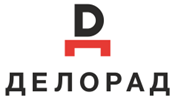 